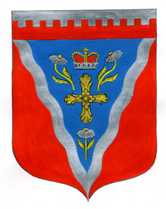 Администрациямуниципального образования Ромашкинское сельское поселениемуниципального образования Приозерский муниципальный район Ленинградской областиП О С Т А Н О В Л Е Н И Еот 30 октября 2018 года                                                                                       № 318                 «Об утверждении учетной политики для целей бюджетного учета муниципального образования Ромашкинское сельское поселение муниципального образования Приозерский муниципальный район Ленинградской области».В соответствии с Федеральным законом от 06.12.2011 N 402-ФЗ "О бухгалтерском учете", Единым планом счетов бухгалтерского учета для органов государственной власти (государственных органов), органов местного самоуправления, органов управления государственными внебюджетными фондами, государственных академий наук, государственных (муниципальных) учреждений и Инструкцией по его применению, утвержденными Приказом Минфина России от 01.12.2010 N 157н, Планом счетов бюджетного учета и Инструкцией по его применению, утвержденными Приказом Минфина России от 06.12.2010 N 162н, Налоговым кодексом РФ федеральными стандартами бухгалтерского учета для организаций государственного сектора, утвержденными приказами Минфина России от 31 декабря 2016 № 256н, № 257н, № 258н, № 259н, № 260н (далее – соответственно Стандарт «Концептуальные основы бухучета и отчетности», Стандарт «Основные средства», Стандарт «Аренда», Стандарт «Обесценение активов», Стандарт «Представление бухгалтерской (финансовой) отчетности» и другими нормативными актами по бюджетному, бухгалтерскому и налоговому учету:1. Утвердить новую редакцию Учетной политики администрации МО Ромашкинское сельское поселение МО Приозерский муниципальный район Ленинградской области для целей бухгалтерского (бюджетного) учета, приведенную в Приложении N 1 к настоящему Распоряжению.2. Утвердить новую редакцию Учетной политики администрации МО Ромашкинское сельское поселение МО Приозерский муниципальный район Ленинградской области для целей налогообложения, приведенную в Приложении N 2 к настоящему Распоряжению.3. Установить, что новые редакции учетных политик применяются с 1 января 2018 г.4. Ознакомить с новыми редакциями учетных политик всех работников администрации МО Ромашкинское сельское поселение МО Приозерский муниципальный район Ленинградской области, имеющих отношение к учетному процессу.5. Контроль за соблюдением новых редакций учетных политик возложить на начальника сектора экономики и финансов.6. Все требования по документальному оформлению хозяйственных операций, представлению необходимых документов и сведений обязательны для всех работников администрации МО Ромашкинское сельское поселение.Глава администрации                                                                         С. В. ТанковЛогинова О. Н. 881379 99663Разослано: бух-1,дело-2,сотрудники-8.Приложение N 1К Распоряжению от 25.08.2017 N Учетная политикаАдминистрации МО Ромашкинское сельское поселениедля целей бухгалтерского (бюджетного) учетаУчетная политика Администрации МО Ромашкинское сельское поселение разработана в соответствии:с приказом Минфина России от 1 декабря 2010 № 157н «Об утверждении Единого плана счетов бухгалтерского учета для органов государственной власти (государственных органов), органов местного самоуправления, органов управления государственными внебюджетными фондами, государственных академий наук, государственных (муниципальных) учреждений и Инструкции по его применению» (далее – Инструкции к Единому плану счетов № 157н);приказом Минфина России от 6 декабря 2010 № 162н «Об утверждении Плана счетов бюджетного учета и Инструкции по его применению» (далее – Инструкция № 162н);приказом Минфина России от 1 июля 2013 № 65н «Об утверждении Указаний о порядке применения бюджетной классификации Российской Федерации» (далее – приказ № 65н);приказом Минфина России от 30 марта 2015 № 52н «Об утверждении форм первичных учетных документов и регистров бухгалтерского учета, применяемых органами государственной власти (государственными органами), органами местного самоуправления, органами управления государственными внебюджетными фондами, государственными (муниципальными) учреждениями, и Методических указаний по их применению» (далее – приказ № 52н);федеральными стандартами бухгалтерского учета для организаций государственного сектора, утвержденными приказами Минфина России от 31 декабря 2016 № 256н, № 257н, № 258н, № 259н, № 260н (далее – соответственно Стандарт «Концептуальные основы бухучета и отчетности», Стандарт «Основные средства», Стандарт «Аренда», Стандарт «Обесценение активов», Стандарт «Представление бухгалтерской (финансовой) отчетности»).I. Организационная часть1. Ответственным за ведение бухгалтерского (бюджетного) учета в Администрации является главный бухгалтер Администрации. Ведение бухгалтерского учета в Администрации осуществляет бухгалтерия Администрации. Бухгалтерия Администрации подчиняется главному бухгалтеру Администрации.(Основание: ч. 3 ст. 7 Федерального закона N 402-ФЗ)2. Деятельность работников бухгалтерии Администрации регламентируется их должностными инструкциями.(Основание: п. 6 Инструкции N 157н)3. Бухгалтерский учет в Администрации ведется в соответствии с Рабочим планом счетов бюджетного учета, приведенным в Приложении N 1 к настоящей Учетной политике.( Основание: пункты 2 и 6 Инструкции к Единому плану счетов № 157н, пункт 19 Стандарта «Концептуальные основы бухучета и отчетности»).       В номере счета Рабочего плана счетов отражаются:- в 1 - 17 разрядах - аналитический код по классификационному признаку поступлений и выбытий;- в 18 разряде - код вида финансового обеспечения (деятельности);- в 19 - 21 разрядах - код синтетического счета Плана счетов бюджетного учета;- в 22 - 23 разрядах - код аналитического счета Плана счетов бюджетного учета;- в 24 - 26 разрядах - код КОСГУ.(Основание: п. п. 3, 6, 21, 332 Инструкции N 157н, п. 2 Инструкции N 162н , п.19 Стандарта «Концептуальные основы бухучета и отчетности»)4. Администрацией при осуществлении своей деятельности применяются следующие коды вида финансового обеспечения (деятельности):"1" - бюджетная деятельность; (Основание: п. 21 Инструкции N 157н)5. Форма ведения бухгалтерского учета - автоматизированная с применением специализированной бухгалтерской программы 1-С «Бухгалтерия 8.3», 1-С «Заработная плата и кадры».(Основание: п. п. 6, 19 Инструкции N 157н) (Основание: п. п. 14, 19 Инструкции N 157н)6. При отражении операций на счетах бухгалтерского (бюджетного) учета применяется корреспонденция счетов:- предусмотренная Инструкцией N 162н;7. Перечень лиц, имеющих право получения доверенностей, приведен в Приложении N 3 к настоящей Учетной политике.(Основание: п. 6 Инструкции N 157н)8. Перечень лиц, имеющих право получать наличные денежные средства под отчет на приобретение товаров (работ, услуг), приведен в Приложении N 5 к настоящей Учетной политике.(Основание: п. 6 Инструкции N 157н)9. Выдача наличных денежных средств под отчет производится в соответствии с Положением о выдаче под отчет денежных средств, составлении и представлении отчетов подотчетными лицами, приведенным в Приложении N 6 к настоящей Учетной политике.(Основание: п. 6 Инструкции N 157н)10. Перечень лиц, имеющих право получать под отчет денежные документы, приведен в Приложении N 7 к настоящей Учетной политике.(Основание: п. 6 Инструкции N 157н)11. Выдача под отчет денежных документов производится в соответствии с Положением о выдаче под отчет денежных документов, составлении и представлении отчетов подотчетными лицами, приведенным в Приложении N 8 к настоящей Учетной политике.(Основание: п. 6 Инструкции N 157н)12. Перечень лиц, имеющих право получать бланки строгой отчетности, приведен в Приложении N 9 к настоящей Учетной политике. Положение о приемке, хранении, выдаче (списании) бланков строгой отчетности приведено в Приложении N 10 к настоящей Учетной политике.(Основание: п. 6 Инструкции N 157н)13. Порядок и размеры возмещения расходов, связанных со служебными командировками, устанавливаются в соответствии с Положением о служебных командировках (Приложение N 11 к настоящей Учетной политике).(Основание: ст. 168 ТК РФ, Постановление Правительства РФ от 13.10.2008 N 749 "Об особенностях направления работников в служебные командировки", п. 6 Инструкции N 157н)14. Состав постоянно действующей комиссии по поступлению и выбытию активов устанавливается распоряжением Администрации.(Основание: п. п. 25, 34, 44, 46, 51, 60, 61 Инструкции N 157н)15. Деятельность постоянно действующей комиссии по поступлению и выбытию активов осуществляется в соответствии с Положением о комиссии по поступлению и выбытию активов (Приложение N 12 к настоящей Учетной политике).(Основание: п. п. 25, 34, 44, 46, 51, 60, 61 Инструкции N 157н)16. Для проведения инвентаризаций и мероприятий внутреннего финансового контроля в Администрации создается постоянно действующая внутрипроверочная (инвентаризационная) комиссия. Состав комиссии устанавливается распоряжением Администрации.(Основание: ст. 19 Федерального закона N 402-ФЗ, п. 2.2 Методических указаний по инвентаризации имущества и финансовых обязательств, утвержденных Приказом Минфина России от 13.06.1995 N 49, раздел VIII Стандарта «Концептуальные основы бухучета и отчетности».)17. Деятельность внутрипроверочной (инвентаризационной) комиссии осуществляется в соответствии с Положением о внутреннем финансовом контроле и Положением об инвентаризации имущества и обязательств Администрации, приведенными в Приложениях N N 13 и 14 к настоящей Учетной политике.(Основание: ч. 3 ст. 11, ст. 19 Федерального закона N 402-ФЗ, п. 6 Инструкции N 157н)18. Многографная карточка по соответствующим объектам учета ведется в разрезе показателей, установленных Инструкцией N 157н.(Основание: Методические указания N 52н)19 Порядок отражения в учете и отчетности событий после отчетной даты приведен в Приложении N 15 к настоящей Учетной политике.(Основание: п. 6 Инструкции N 157н).20. Учет сумм страховых взносов в государственные внебюджетные фонды по каждому физическому лицу, в пользу которого осуществлялись выплаты, ведется по форме карточки, приведенной в Письме ПФР N АД-30-26/16030, ФСС РФ N 17-03-10/08/47380 от 09.12.2014 "О карточке учета взносов".(Основание: п. 6 Инструкции N 157н)21. Бухгалтерская (бюджетная) отчетность составляется и представляется в соответствии с Приказом Минфина России от 28.12.2010 N 191н с учетом нормативных актов и письменных разъяснений пользователей бухгалтерской (бюджетной) отчетности Администрации.(Основание: п. п. 1, 5, 7, 10 Инструкции о порядке составления и представления годовой, квартальной и месячной отчетности об исполнении бюджетов бюджетной системы Российской Федерации, утвержденной Приказом Минфина России от 28.12.2010 N 191н)22. В случае обнаружения пропажи или уничтожения первичных документов в бухгалтерии  следует незамедлительно сообщить об этом руководителю и главному бухгалтеру администрации.Сообщение о происшествии с кратким изложением обстоятельств подтверждается в письменном виде в докладной записке в течение одного рабочего дня. (Основание: п. 6 Инструкции N 157н)II. Методическая часть1. Основные средства >>>2. Материальные запасы >>>3. Затраты на изготовление готовой продукции, выполнение работ, оказание услуг >>>4. Денежные средства и денежные документы >>>5. Расчеты с дебиторами >>>6. Администрирование доходов >>>7. Расчеты по обязательствам >>>8. Финансовый результат >>>9. Санкционирование расходов >>>         10. Забалансовые счета >>>         11. Первичные и сводные учетные документы, бюджетные регистры и правила документооборота         12. Бюджетная отчетность1. Основные средства2.1. Учреждение учитывает в составе основных средств материальные объекты имущества, независимо от их стоимости, со сроком полезного использования более 12 месяцев, а также штампы, печати и инвентарь. Перечень объектов, которые относятся к группе «Производственный и хозяйственный инвентарь», приведен в приложении 17. 2.2. В один инвентарный объект, признаваемый комплексом объектов основных средств, объединяются объекты имущества несущественной стоимости, имеющие одинаковые сроки полезного и ожидаемого использования:объекты библиотечного фонда;мебель для обстановки одного помещения: столы, стулья, стеллажи, шкафы, полки;компьютерное и периферийное оборудование: системные блоки, мониторы, компьютерные мыши, клавиатуры, принтеры, сканеры, колонки, акустические системы, микрофоны, веб-камеры, устройства захвата видео, внешние ТВ-тюнеры, внешние накопители на жестких дисках;Не считается существенной стоимость до 20 000 руб. за один имущественный объект.Необходимость объединения и конкретный перечень объединяемых объектов определяет комиссия учреждения по поступлению и выбытию активов.Основание: пункт 10 Стандарта «Основные средства».2.3. Каждому объекту недвижимого, а также движимого имущества стоимостью свыше 10 000 руб. присваивается уникальный инвентарный номер, состоящий из десяти знаков:1-й разряд – амортизационная группа, к которой отнесен объект при принятии к учету (при отнесении инвентарного объекта к 10-й амортизационной группе в данном разряде 
проставляется «0»);
2–4-й разряды – код объекта учета синтетического счета в Плане счетов бюджетного учета (приложение 1 к приказу Минфина России от 6 декабря 2010 № 162н);
5–6-й разряды – код группы и вида синтетического счета Плана счетов бюджетного учета 
(приложение 1 к приказу Минфина России от 6 декабря 2010 № 162н);
7–10-й разряды – порядковый номер нефинансового актива.
Основание: пункт 9 Стандарта «Основные средства», пункт 46 Инструкции к Единому плану счетов № 157н.2.4. Присвоенный объекту инвентарный номер обозначается материально ответственным лицом в присутствии уполномоченного члена комиссии по поступлению и выбытию активов путем нанесения номера на инвентарный объект краской или водостойким маркером.
В случае если объект является сложным (комплексом конструктивно сочлененных предметов), инвентарный номер обозначается на каждом составляющем элементе тем же способом, что и на сложном объекте.2.5. Затраты по замене отдельных составных частей объекта основных средств, в том числе при капитальном ремонте, включаются в момент их возникновения в стоимость объекта. Одновременно с его стоимости списывается в текущие расходы стоимость заменяемых (выбываемых) составных частей. Данное правило применяется к следующим группам основных средств:машины и оборудование;транспортные средства;инвентарь производственный и хозяйственный;многолетние насаждения;Основание: пункт 27 Стандарта «Основные средства».2.6. Затраты на создание активов при проведении регулярных осмотров на предмет наличия дефектов, являющихся обязательным условием их эксплуатации, а также при проведении ремонтов формируют объем произведенных капитальных вложений с дальнейшим признанием в стоимости объекта основных средств. Одновременно учтенная ранее в стоимости объекта основных средств сумма затрат на проведение предыдущего ремонта подлежит списанию в расходы текущего периода. Данное правило применяется к следующим группам основных средств:машины и оборудование;транспортные средства;Основание: пункт 28 Стандарта «Основные средства».2.7. Начисление амортизации осуществляется следующим образом:
– методом уменьшаемого остатка с применением коэффициента 2 – на основные средства группы «Транспортные средства», а также на компьютерное оборудование и сотовые телефоны;– линейным методом – на остальные объекты основных средств.
Основание: пункт 85 Инструкции к Единому плану счетов № 157н, пункты 36, 37 Стандарта «Основные средства».2.8. При переоценке объекта основных средств накопленная амортизация на дату переоценки пересчитывается пропорционально изменению первоначальной стоимости объекта таким образом, чтобы его остаточная стоимость после переоценки равнялась его переоцененной стоимости. При этом балансовая стоимость и накопленная амортизация увеличиваются (умножаются) на одинаковый коэффициент таким образом, чтобы при их суммировании получить переоцененную стоимость на дату проведения переоценки.
Основание: пункт 41 Стандарта «Основные средства».2.9. Срок полезного использования объектов основных средств устанавливает комиссия по поступлению и выбытию в соответствии с пунктом 35 Стандарта «Основные средства». Состав комиссии по поступлению и выбытию активов установлен в приложении 1 настоящей Учетной политики.2.10. Основные средства стоимостью до 10 000 руб. включительно, находящиеся в 
эксплуатации, учитываются на одноименном забалансовом счете 21 по балансовой 
стоимости.
Основание: пункт 39 Стандарта «Основные средства», пункт 373 Инструкции к Единому плану счетов № 157н.2.11. Локально-вычислительная сеть (ЛВС) и охранно-пожарная сигнализация (ОПС) как отдельные инвентарные объекты не учитываются. Отдельные элементы ЛВС и ОПС, которые соответствуют критериям основных средств, установленным Стандартом «Основные средства», учитываются как отдельные основные средства. Элементы ЛВС или ОПС, для которых установлен одинаковый срок полезного использования, учитываются как единый инвентарный объект в порядке, установленном в пункте 2.2 настоящей Учетной политики.2.12. Расходы на доставку нескольких имущественных объектов распределяются в первоначальную стоимость этих объектов пропорционально их стоимости, указанной в договоре поставки.2. Материальные запасы3.1. Учреждение учитывает в составе материальных запасов материальные объекты, указанные в пунктах 98–99 Инструкции к Единому плану счетов № 157н, а также производственный и хозяйственный инвентарь, перечень которого приведен в приложении 17.3.2. Списание материальных запасов производится по средней фактической стоимости.
Основание: пункт 108 Инструкции к Единому плану счетов № 157н.3.3. Нормы на расходы горюче-смазочных материалов (ГСМ) применяются в соответствии с Распоряжением Минтранса РФ от 14.03.2008 № АМ-23-р . Ежегодно приказом руководителя утверждаются период применения зимней надбавки к нормам расхода ГСМ.ГСМ списывается на расходы по фактическому расходу на основании путевых листов, но не выше норм, установленных Распоряжением Минтранса РФ от 14.03.2008 № АМ-23-р.3.4. Выдача в эксплуатацию на нужды учреждения канцелярских принадлежностей, лекарственных препаратов, запасных частей и хозяйственных материалов оформляется Ведомостью выдачи материальных ценностей на нужды учреждения (ф. 0504210). Эта ведомость является основанием для списания материальных запасов.3.5. Мягкий и хозяйственный инвентарь, посуда списываются по Акту о списании мягкого и хозяйственного инвентаря (ф. 0504143).В остальных случаях материальные запасы списываются по акту о списании материальных запасов (ф. 0504230).3.6. Учет на забалансовом счете 09 «Запасные части к транспортным средствам, выданные взамен изношенных» ведется в условной оценке 1 руб. за 1 шт. Учету подлежат запасные части и другие комплектующие, которые могут быть использованы на других автомобилях (нетипизированные запчасти и комплектующие), такие как:автомобильные шины;колесные диски;аккумуляторы;наборы автоинструмента;аптечки;огнетушители;Аналитический учет по счету ведется в разрезе автомобилей и материально ответственных лиц.Поступление на счет 09 отражается:
– при установке (передаче материально ответственному лицу) соответствующих запчастей после списания со счета КБК 1.105.36.000 «Прочие материальные запасы – иное движимое имущество учреждения»;
– при безвозмездном поступлении автомобиля от государственных (муниципальных) учреждений с документальной передачей остатков забалансового счета 09.При безвозмездном получении от государственных (муниципальных) учреждений запасных частей, учитываемых передающей стороной на счете 09, но не подлежащих учету на указанном счете в соответствии с настоящей учетной политикой, оприходование запчастей на счет 09 не производится.Внутреннее перемещение по счету отражается:
– при передаче на другой автомобиль;
– при передаче другому материально ответственному лицу вместе с автомобилем.Выбытие со счета 09 отражается:
– при списании автомобиля по установленным основаниям;
– при установке новых запчастей взамен непригодных к эксплуатации.
Основание: пункты 349–350 Инструкции к Единому плану счетов № 157н.3.7. Фактическая стоимость материальных запасов, полученных в результате ремонта, разборки, утилизации (ликвидации) основных средств или иного имущества, определяется исходя из:
– их справедливой стоимости на дату принятия к бухгалтерскому учету, рассчитанной методом рыночных цен;
– сумм, уплачиваемых учреждением за доставку материальных запасов, приведение их в состояние, пригодное для использования.
Основание: пункты 52–60 Стандарта «Концептуальные основы бухучета и отчетности».3. Стоимость безвозмездно полученных нефинансовых активов4.1. Безвозмездно полученные объекты нефинансовых активов, а также неучтенные объекты, выявленные при проведении проверок и инвентаризаций, принимаются к учету по их справедливой стоимости, определенной комиссией по поступлению и выбытию активов методом рыночных цен. Комиссия вправе выбрать метод амортизированной стоимости замещения, если он более достоверно определяет стоимость объекта.
Основание: пункты 52–60 Стандарта «Концептуальные основы бухучета и отчетности».4.2. Данные о рыночной цене должны быть подтверждены документально: – справками (другими подтверждающими документами) Росстата;– прайс-листами заводов-изготовителей;– справками (другими подтверждающими документами) оценщиков;– информацией, размещенной в СМИ, и т. Д.В случаях невозможности документального подтверждения стоимость определяется экспертным путем.4. Денежные средства и денежные документы4.1. Кассовая книга оформляется на бумажном носителе с применением компьютера и программы «1-С»(Основание: пп. 4.7 п. 4 Указания Банка России N 3210-У)4.2. В составе денежных документов учитываются:- почтовые конверты с марками;- талоны на ГСМ;- единые проездные билеты на проезд в городском пассажирском транспорте;- авиационные и железнодорожные билеты;- талоны на вывоз мусора.(Основание: п. 169 Инструкции N 157н)5. Расчеты с дебиторами5.1. Расчеты по доходам в виде неустойки (штрафа, пени) по условиям гражданско-правовых договоров или контрактов, в том числе полученным в результате зачета встречных требований в соответствии с положениями ст. 410 ГК РФ, а также иные аналогичные доходы учитываются на счете 0 209 40 000.(Основание: п. 6 Инструкции N 157н)5.2. Если при увольнении работника Администрация своевременно не произвела с ним расчет по подотчетным суммам, то сумма дебиторской задолженности, отраженная на счете 0 208 00 000, переносится на соответствующий счет аналитического учета счета 0 206 00 000, а сумма кредиторской задолженности – на соответствующий счет аналитического учета счета 0 302 00 000.(Основание: п. 6 Инструкции N 157н)5.3. Расчеты с подотчетными лицами, не являющимися работниками Администрации (внештатными работниками), ведутся на соответствующем счете аналитического учета счета 0 208 00 000.(Основание: п. 6 Инструкции N 157н)5.4. Расчеты по суммам задолженности бывших работников перед Администрацией за неотработанные дни отпуска при их увольнении; по суммам предварительных оплат, подлежащим возмещению контрагентами в случае расторжения договоров (контрактов), по которым ранее Администрацией были произведены оплаты; по суммам задолженности подотчетных лиц, своевременно не возвращенной (не удержанной из заработной платы), учитываются на счете 0 209 30 000.(Основание: п. 6 Инструкции N 157н)6. Администрирование доходов6.1. Администрация осуществляет бюджетные полномочия администратора доходов бюджета МО Ромашкинское сельское поселение по следующим доходам:- государственная пошлина за совершение нотариальных действий лицами местного самоуправления;- доходы от использования имущества, находящегося в муниципальной собственности;-доходы от оказания платных услуг (работ) и компенсации затрат государства;-доходы от продажи материальных и нематериальных активов;-штрафы, санкции, возмещение ущерба;-прочие неналоговые доходы- безвозмездные поступления от других бюджетов бюджетной системы РФ;- другие доходы в соответствии с бюджетным законодательством РФ. (Основание: ст. 160.1 БК РФ)6.2. За Администрацией закреплен код администратора доходов 029.(Основание: Решение совета депутатов МО Ромашкинское сельское поселение)6.3. Для зачисления платежей в бюджет по администрируемым доходам  Администрации открыт лицевой счет в ОФК по Ленинградской области № 04453009590(Основание: Уведомление ОФК по Ленинградской области)7. Расчеты по обязательствам7.1. Аналитический учет расчетов по пособиям и иным социальным выплатам ведется в разрезе физических лиц – получателей социальных выплат.7.2. Аналитический учет расчетов по оплате труда ведется в разрезе сотрудников и 
других физических лиц, с которыми заключены гражданско-правовые договоры.7.3 Дебиторская и кредиторская задолженность7.3.1 Дебиторская задолженность признается нереальной для взыскания в порядке, установленном приказом главного администратора доходов бюджета и Налоговым кодексом.Задолженность, признанная нереальной для взыскания, списывается с балансового учета и отражается на забалансовом счете 04 «Задолженность неплатежеспособных дебиторов». На забалансовом счете указанная задолженность учитывается:в течение срока возможного возобновления процедуры взыскания согласно законодательству РФ (в т. ч. изменения имущественного положения должника);погашения задолженности контрагентом: когда он внесет деньги или погасит долг другим способом, не противоречащим законодательству РФ. В этом случае задолженность восстанавливается на балансовом учете. Основание: пункты: 339, 340 Инструкции к Единому плану счетов № 157н.7.3.2. Кредиторская задолженность, не востребованная кредитором, списывается на финансовый результат на основании приказа руководителя учреждения. Решение о списании принимается на основании данных проведенной инвентаризации и служебной записки главного бухгалтера о выявлении кредиторской задолженности, не востребованной кредиторами, срок исковой давности по которой истек. Срок исковой давности определяется в соответствии с законодательством РФ. Одновременно списанная с балансового учета кредиторская задолженность отражается на забалансовом счете 20 «Задолженность, не востребованная кредиторами».Списание задолженности с забалансового учета осуществляется по итогам инвентаризации задолженности на основании решения инвентаризационной комиссии учреждения:– по истечении пяти лет отражения задолженности на забалансовом учете;
– по завершении срока возможного возобновления процедуры взыскания задолженности согласно действующему законодательству;
– при наличии документов, подтверждающих прекращение обязательства в связи со смертью (ликвидацией) контрагента. Кредиторская задолженность списывается с баланса отдельно по каждому обязательству (кредитору). Основание: пункты 371, 372 Инструкции к Единому плану счетов № 157н.8. Финансовый результат8.1. В составе расходов будущих периодов на счете 0 401 50 000 отражаются расходы:- по страхованию имущества, гражданской ответственности;- по приобретению неисключительного права пользования нематериальными активами в течение нескольких отчетных периодов.(Основание: п. 302 Инструкции N 157н)8.2. Расходы будущих периодов списываются на финансовый результат текущего финансового года равномерно в течение периода, к которому они относятся.(Основание: п. 302 Инструкции N 157н)8.3. Порядок формирования резервов предстоящих расходов и их использования приведен в Приложении N 16 к настоящей Учетной политике.(Основание: п. 302.1 Инструкции N 157н)9. Санкционирование расходов9.1. Обязательства отражаются в следующем порядке:- принятые обязательства по заработной плате перед работниками Администрации отражаются в бухгалтерском учете не позднее последнего дня месяца, за который производится начисление на основании расчетной ведомости;- принятые обязательства по договорам (контрактам) с юридическими и физическими лицами на выполнение работ, оказание услуг, поставку материальных ценностей отражаются в день подписания соответствующих договоров (контрактов);- принятые обязательства по оплате продукции, работ, услуг без заключения договоров (контрактов) отражаются на дату принятия к оплате товарных и кассовых чеков, разовых счетов, актов выполненных работ (оказанных услуг);- принятие обязательств по оплате товаров, работ, услуг через подотчетных лиц, командировочных расходов отражается на основании служебных записок, согласованных с руководителем Администрации, на дату утверждения заявления на выдачу под отчет денежных средств или Авансового отчета;- принятые обязательства по налогам, сборам и иным платежам в бюджет отражаются на основании налоговых карточек, расчетов и налоговых деклараций, расчетов по страховым взносам на дату начисления кредиторской задолженности;- принятые обязательства по неустойкам (штрафам, пеням) отражаются на основании решений суда, исполнительных листов, распоряжений руководителя на дату вступления в силу решения суда, поступления исполнительного листа, принятия решения руководителя об уплате соответственно;- принятые обязательства по кредиторской задолженности по договорам (контрактам), заключенным в прошлые годы и не исполненным по состоянию на начало текущего года, подлежащим исполнению в текущем финансовом году, отражаются в начале отчетного года на основании актов сверок взаимных расчетов по состоянию на начало текущего года, если иное не установлено настоящей Учетной политикой.(Основание: п. 318 Инструкции N 157н)9.2. Денежные обязательства отражаются в следующем порядке:- обязательства по заработной плате перед работниками Администрации отражаются в бухгалтерском учете не позднее последнего дня месяца, за который производится начисление, на основании расчетной ведомости;- обязательства по договорам (контрактам) с юридическими и физическими лицами на выполнение работ, оказание услуг, поставку материальных ценностей отражаются на основании актов выполненных работ (оказанных услуг) в соответствии с условиями договора (контракта);- обязательства по оплате товаров, работ, услуг без заключения договоров (контрактов) отражаются на дату принятия к оплате разовых счетов, актов выполненных работ (оказанных услуг);- обязательства по оплате товаров, работ, услуг через подотчетных лиц, командировочных расходов отражаются на основании авансового отчета, утвержденного руководителем Администрации, на дату его утверждения;- обязательства по налогам, сборам и иным платежам в бюджет отражаются на основании налоговых карточек, расчетов и налоговых деклараций, расчета по страховым взносам на дату начисления налога;- обязательства по неустойкам (штрафам, пеням) отражаются на основании решений суда, исполнительных листов на дату принятия решения руководителя об уплате;- обязательства по кредиторской задолженности по контрактам (договорам), заключенным в прошлые годы и не исполненным по состоянию на начало текущего года, подлежащим исполнению в текущем финансовом году, отражаются в начале отчетного года на основании актов сверок взаимных расчетов по состоянию на начало текущего года, если иное не установлено настоящей Учетной политикой.(Основание: п. 318 Инструкции N 157н)10. Забалансовые счета10.1. Учет на забалансовых счетах ведется в разрезе кодов вида финансового обеспечения (деятельности).(Основание: п. 6 Инструкции N 157н)10.2. На забалансовом счете 03 учитываются:- бланки абонементов, квитанций, лицензий, талонов;- бланки путевых листов;- бланки трудовых книжек и вкладышей к ним.(Основание: п. 337 Инструкции N 157н)10.3. Нереальная к взысканию дебиторская задолженность списывается с балансового учета по приказу руководителя Администрации и учитывается на забалансовом счете 04.Основанием для принятия решений о списании с баланса и принятия к учету задолженности на счет 04 являются:- Инвентаризационная опись расчетов с покупателями, поставщиками и прочими дебиторами и кредиторами (ф. 0504089);- докладная записка руководителю о выявлении нереальной к взысканию дебиторской задолженности с приложением подтверждающих документов: решения суда, выписки из ЕГРЮЛ и т.д.(Основание: п. 339 Инструкции N 157н)10.4. На забалансовом счете 09 «Запасные части к транспортным средствам, выданные взамен изношенных» учитываются: двигатели, аккумуляторы, шины, диски, карбюраторы, коробки передач, фары, турбокомпрессоры.(Основание: п. 349 Инструкции N 157н)10.5. Суммы просроченной задолженности, не востребованной кредиторами, по приказу руководителя Администрация списываются с балансового учета и учитываются на забалансовом счете 20 «Задолженность, не востребованная кредиторами».Основанием для принятия решений о списании кредиторской задолженности с баланса и принятия ее на забалансовый счет 20 являются:- Инвентаризационная опись расчетов с покупателями, поставщиками и прочими дебиторами и кредиторами (ф. 0504089);- докладная записка руководителю о выявлении кредиторской задолженности, не востребованной кредиторами.(Основание: п. 371 Инструкции N 157н)10.6. Учет основных средств на счете 21 «Основные средства стоимостью до 3000 рублей включительно в эксплуатации» ведется в условной оценке: 1 объект, 1 руб.(Основание: п. 373 Инструкции N 157н)10.7. Аналитический учет по счету 21 ведется в Карточке количественно-суммового учета материальных ценностей (ф. 0504041) по наименованиям и количеству объектов.(Основание: п. 374 Инструкции N 157н)10.8. Для сбора информации в целях обеспечения управленческого учета вводится забалансовый счет 29 «Программное обеспечение, полученное в пользование».(Основание: п. 332 Инструкции N 157н)10.9. На забалансовом счете 29 ведется учет программного обеспечения в условной оценке: 1 объект, 1 руб.(Основание: п. 332 Инструкции N 157н)10.10. Аналитический учет по счету 29 ведется в Карточке количественно-суммового учета материальных ценностей (ф. 0504041).(Основание: п. 6 Инструкции N 157н)11.Первичные и сводные учетные документы, бюджетные регистры и правила документооборота1. Учреждение использует унифицированные формы первичных документов, перечисленные в приложении 1 к приказу № 52н.При проведении хозяйственных операций, для оформления которых не предусмотрены типовые формы первичных документов, используются:– унифицированные формы, дополненные необходимыми реквизитами.
Основание: пункт 7 Инструкции к Единому плану счетов № 157н, пункты 25–26 Стандарта «Концептуальные основы бухучета и отчетности».2. Право подписи учетных документов предоставлено должностным лицам, перечисленным в приложении 4. 3. Порядок и сроки передачи первичных учетных документов для отражения в бухучете устанавливаются в соответствии с графиком документооборота. График документооборота приложение 24. При необходимости формы регистров, которые не унифицированы, разрабатываются самостоятельно.  5. При поступлении документов на иностранном языке построчный перевод таких документов на русский язык осуществляется сотрудником учреждения, который владеет иностранным языком. В случае невозможности перевода документа переводы составляются на отдельном документе, заверяются подписью сотрудника, составившего перевод, и прикладываются к первичным документам.
В случае невозможности перевода документа привлекается профессиональный переводчик. Перевод денежных (финансовых) документов заверяется нотариусом.Если документы на иностранном языке составлены по типовой форме (идентичны по количеству граф, их названию, расшифровке работ и т. д. и отличаются только суммой), то в отношении их постоянных показателей достаточно однократного перевода на русский язык. Впоследствии переводить нужно только изменяющиеся показатели данного первичного документа.Основание: пункт 13 Инструкции к Единому плану счетов № 157н, пункт 31 Стандарта «Концептуальные основы бухучета и отчетности».6. Формирование регистров бухучета осуществляется в следующем порядке:
– в регистрах в хронологическом порядке систематизируются первичные (сводные) учетные документы по датам совершения операций, дате принятия к учету первичного документа;
– журнал регистрации приходных и расходных ордеров составляется ежемесячно, в последний рабочий день месяца;
– инвентарная карточка учета основных средств оформляется при принятии объекта к учету, по мере внесения изменений (данных о переоценке, модернизации, реконструкции, консервации и т. д.) и при выбытии. При отсутствии указанных событий – ежегодно, на последний рабочий день года, со сведениями о начисленной амортизации;
– инвентарная карточка группового учета основных средств оформляется при принятии объектов к учету, по мере внесения изменений (данных о переоценке, модернизации, реконструкции, консервации и т. д.) и при выбытии;
– опись инвентарных карточек по учету основных средств, инвентарный список основных средств, реестр карточек заполняются ежегодно, в последний день года;
– книга учета бланков строгой отчетности, книга аналитического учета депонированной зарплаты и стипендий заполняются ежемесячно, в последний день месяца;
– журналы операций, главная книга заполняются ежемесячно;
– другие регистры, не указанные выше, заполняются по мере необходимости, если иное не установлено законодательством РФ.
Основание: пункт 11 Инструкции к Единому плану счетов № 157н. 7. Журнал операций расчетов по оплате труда, денежному довольствию и стипендиям (ф. 0504071) ведется раздельно по кодам финансового обеспечения деятельности и раздельно по счетам:
– КБК 1.302.11.000 «Расчеты по заработной плате» и КБК 1.302.13.000 «Расчеты по начислениям на выплаты по оплате труда»;
– КБК 1.302.12.000 «Расчеты по прочим выплатам»;
– КБК 1.302.91.000 «Расчеты по прочим расходам».
Основание: пункт 257 Инструкции к Единому плану счетов № 157н.8. Журналам операций присваиваются номера согласно приложению 18. Журналы операций подписываются главным бухгалтером и бухгалтером, составившим журнал операций. 9. Первичные и сводные учетные документы, бухгалтерские регистры составляются в форме электронного документа, подписанного квалифицированной электронной подписью. При отсутствии возможности составить документ, регистр в электронном виде, он может быть составлен на бумажном носителе и заверен собственноручной подписью.Список сотрудников, имеющих право подписи электронных документов и регистров бухучета, утверждается отдельным приказом.
Основание: часть 5 статьи 9 Закона от 6 декабря 2011 № 402-ФЗ, пункты 7, 11 Инструкции к Единому плану счетов № 157н, пункт 32 Стандарта «Концептуальные основы бухучета и отчетности», Методические указания, утвержденные приказом Минфина России от 30 марта 2015 № 52н,  статья 2 Закона от 6 апреля 2011 № 63-ФЗ.10. Электронные документы, подписанные квалифицированной электронной подписью, хранятся в электронном виде на съемных носителях информации в соответствии с порядком учета и хранения съемных носителей информации. При этом ведется журнал учета и движения электронных носителей. Журнал должен быть пронумерован, прошнурован и скреплен печатью учреждения. Администрация хранит первичные (сводные) учетные документы, регистры бухгалтерского учета и бухгалтерскую (финансовую) отчетность в течение сроков, устанавливаемых в соответствии с правилами организации государственного архивного дела, но не менее пяти лет.При определении сроков Администрация руководствуется разд. 4.1 Перечня типовых управленческих архивных документов, образующихся в процессе деятельности государственных органов, органов местного самоуправления и организаций, с указанием сроков хранения, утвержденного Приказом Минкультуры России от 25.08.2010 N 558.Основание: пункт 14 Инструкции к Единому плану счетов № 157н, пункт 33 Стандарта «Концептуальные основы бухучета и отчетности».11. При обнаружении в регистрах учета ошибок сотрудники бухгалтерии анализируют ошибочные данные, вносят исправления в регистры бухучета и при необходимости – в первичные документы. Ошибки, допущенные в прошлых годах, отражаются на счетах бухучета обособленно – с указанием субконто «Исправление ошибок прошлых лет».Основание: пункт 18 Инструкции к Единому плану счетов № 157н.12. Особенности применения первичных документов: 12.1. При приобретении и реализации нефинансовых активов составляется Акт о приеме-передаче объектов нефинансовых активов (ф. 0504101). 12.2. При ремонте нового оборудования, неисправность которого была выявлена при монтаже, составляется акт о выявленных дефектах оборудования по форме № ОС-16 (ф. 0306008). 12.3. В Табеле учета использования рабочего времени (ф. 0504421) регистрируются случаи отклонений от нормального использования рабочего времени, установленного Правилами трудового распорядка.12. Бюджетная отчетность 1. Бюджетная отчетность составляется на основании аналитического и синтетического учета по формам, в объеме и в сроки, установленные вышестоящей организацией и бюджетным законодательством (приказ Минфина России от 28 декабря 2010 № 191н). Бюджетная отчетность представляется главному распорядителю бюджетных средств за два дня до установленного комитетом финансов муниципального района сроки.Подведомственные учреждения  представляют отчетность главному бухгалтеру учреждения.                                                                                                                                                                                                                               Приложение N 1к Учетной политике Администрации МО Ромашкинское сельское поселениедля целей бухгалтерского (бюджетного) учетаРабочий план счетовБАЛАНСОВЫЕ СЧЕТАк Учетной политике Администрации МО Ромашкинское сельское поселениедля целей бухгалтерского (бюджетного) учетаПериодичность формирования регистров бухгалтерского учетана бумажных носителяхПриложение N 2к Учетной политике Администрации МО Ромашкинское сельское поселениедля целей бухгалтерского (бюджетного) учетаГрафик документооборота в целях бюджетного учета                                                                                                                                            Приложение N 3к Учетной политике Администрации МО Ромашкинское сельское поселениедля целей бухгалтерского (бюджетного) учетаПеречень лиц, имеющих право получения доверенностей         Приложение N 4к Учетной политике Администрации МО Ромашкинское сельское поселениедля целей бухгалтерского (бюджетного) учетаПеречень должностных лиц, имеющих право подписи (утверждения) первичных учетных документов.1. Право первой подписи денежных, расчетных финансовых документов, финансовых обязательств, счетов-фактуры, доверенностей имеет:-Глава администрации-Зам.главы администрацииПраво второй подписи имеет нач. сектора экономики и финансов –главный бухгалтер2.Право утверждения первичных учетных документов в части поступления и выбытия (списания) нефинансовых активов имеет:-Глава администрации-Зам.главы администрации3. Право утверждения первичных документов в части выдачи материальных ценностей на нужды учреждения имеет:-Глава администрации-Зам.главы администрацииПриложение N 5к Учетной политике Администрации МО Ромашкинское сельское поселениедля целей бухгалтерского (бюджетного) учетаПеречень лиц, имеющих право получать денежныесредства под отчет на приобретение товаров (работ, услуг)1. Зам. главы администрации2. Вед. специалист по орг. работе.3. Вед. специалист по муниципальному имуществу.4. Другие лица в соответствии с распоряжением главы Администрации, в том числе привлеченные по договорам гражданско-правового характера.Приложение N 6к Учетной политике Администрации МО Ромашкинское сельское поселениедля целей бухгалтерского (бюджетного) учетаПоложение о выдаче под отчет денежных средств,составлении и представлении отчетов подотчетными лицами1. Общие положения1.1. Настоящее Положение устанавливает единый порядок расчетов с подотчетными лицами в Администрации.1.2. Основными нормативными правовыми актами, использованными при разработке настоящего Положения, являются:- Указание Банка России от 11.03.2014 N 3210-У "О порядке ведения кассовых операций юридическими лицами и упрощенном порядке ведения кассовых операций индивидуальными предпринимателями и субъектами малого предпринимательства";- Инструкция по применению Единого плана счетов бухгалтерского учета для органов государственной власти (государственных органов), органов местного самоуправления, органов управления государственными внебюджетными фондами, государственных академий наук, государственных (муниципальных) учреждений, утвержденная Приказом Минфина России от 01.12.2010 N 157н;- Приказ Минфина России от 30.03.2015 N 52н "Об утверждении форм первичных учетных документов и регистров бухгалтерского учета, применяемых органами государственной власти (государственными органами), органами местного самоуправления, органами управления государственными внебюджетными фондами, государственными (муниципальными) учреждениями, и Методических указаний по их применению".2. Порядок выдачи денежных средств под отчет2.1. Денежные средства выдаются (перечисляются) под отчет на расходы Администрации, связанные с приобретением товаров, работ, услуг, и командировочные расходы.2.2. Выдача под отчет денежных средств на расходы Администрации, связанные с приобретением товаров, работ, услуг, производится работникам Администрации, приведенным в Перечне лиц, имеющих право получать денежные средства под отчет на приобретение товаров, работ, услуг (Приложение N 5 к Учетной политике Администрации).2.3. Авансы на командировочные расходы выдаются под отчет всем лицам, работающим в Администрации на основании трудовых договоров (контрактов), направленным в служебную командировку в соответствии с приказом руководителя.2.4. Для получения денежных средств под отчет работник оформляет письменное заявление с указанием цели и суммы аванса. Форма заявления произвольная.2.5. Руководитель Администрации в течение трех рабочих дней рассматривает заявление и делает на нем надпись о сумме выдаваемых (перечисляемых) под отчет работнику денежных средств и ставит свою подпись и дату.2.6. Выдача денежных средств под отчет производится при условии отсутствия за подотчетным лицом задолженности по денежным средствам, по которым наступил срок представления Авансового отчета.2.7. Предельная сумма выдачи денежных средств под отчет одному подотчетному на эти цели не может превышать 50 000 руб.2.8. Авансы на расходы, связанные со служебными командировками на территории Российской Федерации, перечисляются на личные банковские карты работников в пределах сумм расходов, установленных Положением о служебных командировках (Приложение N 11 к Учетной политике Администрации).2.9. Максимальный срок выдачи денежных средств под отчет на расходы по приобретению товаров, работ, услуг составляет 30 календарных дней.2.10. Передача выданных под отчет денежных средств одним лицом другому запрещается.2.11. В исключительных случаях, когда работник Администрации с разрешения непосредственного руководителя произвел оплату расходов за счет собственных средств, производится возмещение этих расходов. Возмещение расходов производится на основании авансового отчета работника об израсходованных средствах, утвержденного руководителем Администрации, с приложением подтверждающих документов.3. Представление отчетности подотчетными лицами3.1. Об израсходовании полученных сумм подотчетное лицо представляет в бухгалтерию Администрации авансовый отчет с приложением документов, подтверждающих произведенные расходы. Документы, приложенные к авансовому отчету, нумеруются подотчетным лицом в порядке их записи в отчете.3.2. Авансовый отчет по расходам, связанным с приобретением товаров, работ, услуг, представляется подотчетным лицом в бухгалтерию Администрации не позднее трех рабочих дней со дня истечения срока, на который были выданы денежные средства.3.3. Авансовый отчет по командировочным расходам представляется работником в бухгалтерию Администрации не позднее трех рабочих дней со дня его возвращения из командировки.3.4. Бухгалтерия Администрации проверяет правильность оформления полученного от подотчетного лица авансового отчета, наличие документов, подтверждающих произведенные расходы, обоснованность расходования средств.3.5. Все прилагаемые к авансовому отчету документы должны быть оформлены в соответствии с требованиями законодательства РФ с обязательным заполнением необходимых граф, указанием реквизитов, проставлением печатей, подписей и т.д.3.6. Проверенный бухгалтерией авансовый отчет утверждается руководителем Администрации. После этого утвержденный авансовый отчет принимается бухгалтерией к учету.3.7. Проверка авансового отчета бухгалтерией и утверждение его руководителем осуществляются в течение трех рабочих дней со дня представления авансового отчета подотчетным лицом в бухгалтерию.3.8. Сумма превышения принятых к учету расходов подотчетного лица над ранее выданным авансом (сумма утвержденного перерасхода) выдается подотчетному лицу в течение 30 календарных дней.3.9. Остаток неиспользованного аванса возвращается подотчетным лицом в кассу Администрации по приходному кассовому ордеру не позднее дня, следующего за днем утверждения руководителем Администрации авансового отчета.3.10. В случае если в установленный срок работник не представил авансовый отчет в бухгалтерию Администрации или не внес остаток неиспользованного аванса в кассу Администрации, Администрация имеет право удержать сумму задолженности по выданному авансу из заработной платы работника с соблюдением требований, установленных ст. ст. 137 и 138 Трудового кодекса РФ.3.11. В случае увольнения работника, имеющего задолженность по подотчетным суммам, остаток этой задолженности удерживается из причитающихся при увольнении работнику выплат.                                                                                                                                          Приложение N 7к Учетной политике Администрации МО Ромашкинское сельское поселениедля целей бухгалтерского (бюджетного) учетаПеречень лиц, имеющих право получать под отчетденежные документыПриложение N 8к Учетной политике Администрации МО Ромашкинское сельское поселениедля целей бухгалтерского (бюджетного) учетаПоложение о выдаче под отчет денежных документов,составлении и представлении отчетов подотчетными лицами1. Общие положения1.1. Настоящее положение устанавливает в Администрации единый порядок выдачи под отчет денежных документов, составления, представления, проверки и утверждения отчетов об их использовании.2. Порядок выдачи денежных документов под отчет2.1. Денежные документы выдаются под отчет работникам Администрации, приведенным в Перечне лиц, имеющих право получать под отчет денежные документы (Приложение N 7 к Учетной политике Администрации).2.2. Выдача под отчет денежных документов производится из кассы Администрации по расходному кассовому ордеру с надписью "фондовый".2.3. Выдача под отчет денежных документов производится при отсутствии за подотчетным лицом задолженности по денежным документам, по которым наступил срок представления Авансового отчета.2.4. Максимальный срок выдачи денежных документов под отчет составляет 30 календарных дней. Не использованные в срок денежные документы возвращаются в кассу.3. Составление, представление отчетностиподотчетными лицами3.1. Об израсходовании денежных документов подотчетное лицо составляет и представляет в бухгалтерию Администрации авансовый отчет с приложением документов, подтверждающих их использование.3.2. Документом, подтверждающим использование конвертов с марками и марок, является реестр отправленной корреспонденции. В случае порчи конвертов испорченные конверты также прилагаются к авансовому отчету.3.3. К авансовому отчету на использование талонов на ГСМ прилагаются подтверждающие документы АЗС.3.4. Авансовый отчет представляется подотчетным лицом в бухгалтерию Администрации не позднее трех рабочих дней со дня истечения срока, на который были выданы денежные документы.3.5. Бухгалтерия Администрации проверяет правильность оформления полученного от подотчетного лица авансового отчета, наличие документов, подтверждающих использование денежных документов.3.6. Проверенный бухгалтерией авансовый отчет утверждается руководителем Администрации, после чего утвержденный авансовый отчет принимается бухгалтерией к учету.3.7. Проверка авансового отчета бухгалтерией и утверждение его руководителем осуществляются в течение трех рабочих дней со дня представления авансового отчета в бухгалтерию.3.8. Остаток неиспользованных денежных документов вносится подотчетным лицом в кассу Администрации по приходному кассовому ордеру с надписью "фондовый" не позднее дня, следующего за днем утверждения руководителем авансового отчета.3.9. В случае непредставления подотчетным лицом в установленный срок авансового отчета в бухгалтерию Администрации или невнесения остатка неиспользованных денежных документов в кассу Администрации Администрация имеет право произвести удержание суммы задолженности по выданным денежным документам из заработной платы работника с соблюдением требований ст. ст. 137 и 138 Трудового кодекса РФ.3.10. В случае увольнения работника, имеющего задолженность по полученным под отчет денежным документам, бухгалтерия обязана принять необходимые меры для взыскания указанных сумм.Приложение N 9к Учетной политике Администрации МО Ромашкинское сельское поселениедля целей бухгалтерского (бюджетного) учетаПеречень лиц, имеющих правополучать бланки строгой отчетностиПриложение N 10к Учетной политике Администрации МО Ромашкинское сельское поселениедля целей бухгалтерского (бюджетного) учетаПоложение о приемке, хранении, выдаче (списании)бланков строгой отчетности1. Настоящее положение устанавливает в Администрации единый порядок приемки, хранения, выдачи (списания) бланков строгой отчетности.2. С работниками, связанными с получением, выдачей, хранением бланков строгой отчетности, заключаются договоры о полной индивидуальной материальной ответственности.3. Бланки строгой отчетности принимаются работником в присутствии комиссии Администрации по поступлению и выбытию активов, назначенной руководителем Администрации. Комиссия проверяет соответствие фактического количества, серий и номеров бланков документов данным, указанным в сопроводительных документах (накладных и т.п.).4. Аналитический учет бланков строгой отчетности ведется в Книге учета бланков строгой отчетности (ф. 0504045) по видам, сериям и номерам, с указанием даты получения (выдачи) бланков строгой отчетности, цены, количества, а также подписи получившего их лица. На основании данных по приходу и расходу бланков строгой отчетности выводится остаток на конец периода.Книга должна быть прошнурована и опечатана печатью Администрации, количество листов в книге заверяется руководителем Администрации и главным бухгалтером.5. Бланки хранятся в металлических шкафах и (или) сейфах. По окончании рабочего дня места хранения бланков опечатываются.6. Возврат нереализованных бланков строгой отчетности оформляется требованием-накладной. При возврате нереализованные бланки списываются с забалансового счета 03-3 и принимаются на забалансовый счет 03-4 "Бланки строгой отчетности, подлежащие уничтожению".7. На основании данных о регистрации бланков, требований-накладных на отпуск и возврат бланков составляется сводный отчет о реализации бланков.Сводный отчет о реализации бланков должен представляться материально ответственными лицами в бухгалтерию не позднее следующего дня после оказания услуг. К отчету должны быть приложены корешки реализованных бланков и требования-накладные.8. Упакованные в опечатанные мешки копии документов (корешки), подтверждающие суммы принятых наличных денежных средств, хранятся в систематизированном виде не менее пяти лет.По окончании указанного срока, но не ранее истечения месяца со дня проведения последней инвентаризации копии документов (корешки) уничтожаются. При этом комиссия Администрации по поступлению и выбытию активов оформляет Акт о списании бланков строгой отчетности (ф. 0504816).9. Списание испорченных, а также нереализованных бланков строгой отчетности производится по Акту о списании бланков строгой отчетности (ф. 0504816). На основании указанного акта бланки строгой отчетности списываются с забалансового счета 03-4.Приложение N 11к Учетной политике Администрации МО Ромашкинское сельское поселениедля целей бухгалтерского (бюджетного) учетаПоложение о служебных командировках1. Настоящее Положение определяет особенности порядка направления работников в служебные командировки как на территории Российской Федерации, в соответствии со ст. ст. 166 - 168 ТК РФ и Постановлением Правительства РФ от 13.10.2008 N 749.2. При оформлении командировок используются унифицированные формы кадровых документов, утвержденные Постановлением Госкомстата России от 05.01.2004 N 1 (N Т-9, N Т-9а).3. Учет лиц, выезжающих и приезжающих в командировки, в специальных журналах не ведется.4. В командировки направляются работники, состоящие в трудовых отношениях с работодателем (постоянные работники и совместители).5. Работники направляются в командировки по распоряжению работодателя на определенный срок для выполнения служебного поручения вне места постоянной работы.6. Служебные поездки работников, постоянная работа которых осуществляется в пути или имеет разъездной характер, командировками не признаются.7. Явка работника на работу в день выезда в командировку и в день приезда из командировки необязательна, за указанные дни выплачиваются суточные.8. Если работник выезжает в командировку или приезжает из нее в выходной или нерабочий праздничный день, за этот день оплата производится в соответствии с распорядком работы Администрации.9. Решение работодателя о направлении работника в командировку, в том числе однодневную, оформляется распоряжением о направлении работника в командировку по унифицированной форме (N N Т-9, Т-9а).10. Фактический срок пребывания работника в месте командирования определяется по проездным документам, представляемым работником по возвращении из служебной командировки.В случае проезда работника к месту командирования и (или) обратно к месту работы на личном транспорте фактически понесенные расходы администрацией не восстанавливаются.11. Средний заработок за период нахождения работника в командировке, а также за дни нахождения в пути, в том числе за время вынужденной остановки в пути, сохраняется за все дни работы по графику, установленному в командирующей организации.12. Для работников, работающих по совместительству, в случае направления в командировку другим работодателем Администрация предоставляет отпуск без сохранения заработной платы.13. Работнику при направлении его в командировку выдается денежный аванс на оплату расходов по проезду и найму жилого помещения, дополнительных расходов, связанных с проживанием вне места постоянного жительства (суточные), а также иных расходов, которые будут произведены работником с разрешения руководителя Администрации.14. Размер суточных составляет 100 руб. за каждый день нахождения в командировке на территории РФ.15. При направлении в однодневные командировки по территории РФ суточные не выплачиваются.16. Расходы по найму жилого помещения, подтвержденные документально, возмещаются в размере фактических расходов, но не более 550 руб. в сутки, расходы по бронированию жилого помещения - в размере фактических расходов, подтвержденных соответствующими документами. При отсутствии документов, подтверждающих эти расходы, - 12 руб. в сутки.17. Расходы по найму жилого помещения сверх установленных норм не возмещаются.18. Расходы по проезду в командировки, не подтвержденные документально, возмещаются в размере минимальной стоимости проезда (по тарифу плацкартного вагона пассажирского поезда, при отсутствии железнодорожного сообщения - по наименьшему тарифу другого вида транспорта).19 При приобретении авиабилета в бездокументарной форме (электронного билета) оправдательными документами, подтверждающими расходы на его приобретение, являются:- маршрут/квитанция электронного пассажирского билета и багажная квитанция (выписка из автоматизированной информационной системы оформления воздушных перевозок);- посадочный талон, подтверждающий перелет подотчетного лица по указанному в электронном авиабилете маршруту;- документы, подтверждающие факт оплаты работником, в том числе третьим лицом по поручению и за счет работника, электронного билета: чеки ККТ; слипы; чеки электронных терминалов; подтверждение кредитной организации, в которой работнику открыт банковский счет, предусматривающий совершение операций с использованием банковской карты; выписка из электронной системы платежа.20. В случае если посадочный талон утерян, расходы по проезду подтверждаются архивной справкой. В архивной справке должны содержаться следующие данные: Ф.И.О. пассажира, направление, номер рейса, дата вылета, стоимость билета. Справка должна быть заверена печатью агентства (авиаперевозчика).21. Документами, подтверждающими произведенные расходы на приобретение железнодорожного билета в бездокументарной форме (электронного билета), являются:- контрольный купон электронного билета (выписка из автоматизированной системы управления пассажирскими перевозками на железнодорожном транспорте) или сам электронный билет;- документы, подтверждающие факт оплаты работником, в том числе третьим лицом по поручению и за счет работника, электронного билета: чеки ККТ; слипы; чеки электронных терминалов; подтверждение кредитной организации, в которой работнику открыт банковский счет, предусматривающий совершение операций с использованием банковской карты; выписка из электронной системы платежа.22. Вместе с оправдательными документами, подтверждающими расходы на приобретение билета в бездокументарной форме (электронного билета), работнику необходимо представить личное заявление произвольной формы, содержащее уведомление о приобретении электронного билета, его личную подпись и дату.23. Дополнительные расходы, связанные с проживанием вне места жительства (суточные), возмещаются работнику за каждый день нахождения в командировке, включая выходные и нерабочие праздничные дни, а также за дни нахождения в пути, в том числе за время вынужденной остановки в пути.24 В случае вынужденной задержки в пути суточные за время задержки выплачиваются по решению руководителя Администрации при представлении документов, подтверждающих факт вынужденной задержки.25. Работник обязан отчитаться о командировке путем представления Авансового отчета в трехдневный срок со дня возвращения.26 Работнику в случае его временной нетрудоспособности, удостоверенной в установленном порядке, возмещаются расходы по найму жилого помещения (кроме случаев, когда командированный работник находится на стационарном лечении) и выплачиваются суточные в течение всего времени, пока он не имеет возможности по состоянию здоровья приступить к выполнению возложенного на него служебного поручения или вернуться к месту постоянного жительства.27. За период временной нетрудоспособности работнику выплачивается пособие по временной нетрудоспособности в соответствии с законодательством Российской Федерации.                                                                                                                                          Приложение N 12к Учетной политике Администрации МО Ромашкинское сельское поселениедля целей бухгалтерского (бюджетного) учетаПоложение о комиссии по поступлению и выбытию активов1. Общие положения1.1. Настоящее положение разработано в соответствии с Инструкцией N 157н и Инструкцией N 162н.1.2. Состав комиссии по поступлению и выбытию активов (далее - комиссия) утверждается распоряжением руководителя.1.3. Комиссию возглавляет председатель, который осуществляет общее руководство деятельностью комиссии, обеспечивает коллегиальность в обсуждении спорных вопросов, распределяет обязанности и дает поручения членам комиссии.1.4. Комиссия проводит заседания по мере необходимости.1.5. Срок рассмотрения комиссией представленных ей документов не должен превышать 14 календарных дней.1.6. Заседание комиссии правомочно при наличии на ее заседании не менее двух третей членов ее состава.1.7. В случае отсутствия у Администрации работников, обладающих специальными знаниями, для участия в заседаниях комиссии могут приглашаться эксперты. Эксперты включаются в состав комиссии на добровольной основе.1.8. Если договором, заключенным с экспертом, участвующим в работе комиссии, предусмотрена возмездность оказания услуг эксперта, оплата его труда осуществляется за счет средств бюджета при их наличии (при отсутствии указанных средств договоры с экспертами не заключаются).1.9. Экспертом не может быть материально ответственное лицо Администрации.1.10. Решение комиссии, принятое на заседании, оформляется протоколом, который подписывают председатель и члены комиссии, присутствовавшие на заседании.2. Принятие решений по поступлению активов2.1. В части поступления активов комиссия принимает решения по следующим вопросам:- об определении, к какой категории нефинансовых активов (основные средства, нематериальные активы или материальные запасы) относится поступившее имущество;- об определении первоначальной (фактической) стоимости поступивших объектов нефинансовых активов;- о сроках полезного использования поступивших объектов нефинансовых активов в целях принятия их к учету в составе основных средств и нематериальных активов и начисления по ним амортизации.2.2. Принятие решений об отнесении поступившего имущества к объектам основных средств осуществляется на основании Инструкции N 157н, других нормативных правовых актов.2.3. Принятие решений об отнесении поступившего имущества к объектам нематериальных активов или материальных запасов осуществляется на основании Инструкции N 157н, других нормативных правовых актов.2.4. Решение о первоначальной (фактической) стоимости объектов нефинансовых активов при их приобретении, сооружении, изготовлении (создании) принимается комиссией на основании контрактов, договоров, актов приемки-сдачи выполненных работ, счетов-фактур, накладных и других сопроводительных документов поставщика.2.5. Определение первоначальной (фактической) стоимости нефинансовых активов, поступивших по договорам дарения, пожертвования, оприходованных в виде излишков, выявленных при инвентаризации, осуществляется в соответствии с п. 25 Инструкции N 157н.2.6. Первоначальная (фактическая) стоимость нефинансовых активов при их безвозмездном получении от других организаций определяется на основании данных о первоначальной стоимости предыдущего балансодержателя, указанной в акте о приеме-передаче.2.7. В случае достройки, реконструкции, модернизации объектов основных средств производится увеличение их первоначальной стоимости. При приеме объектов основных средств из достройки, реконструкции, модернизации комиссией оформляется Акт приема-сдачи отремонтированных, реконструированных и модернизированных объектов основных средств (ф. 0504103).2.8. Поступление нефинансовых активов оформляется комиссией первичными документами в соответствии с Приказом Минфина России от 30.03.2015 N 52н.2.9. Решение о сроках полезного использования поступивших основных средств, нематериальных активов и начисления амортизации принимается комиссией в соответствии с п. 44 Инструкции N 157н, учетной политикой Администрации, Классификацией основных средств, включаемых в амортизационные группы, утвержденной Постановлением Правительства РФ от 01.01.2002 N 1, документами производителя.По объектам основных средств, по которым отсутствует информация о сроках полезного использования в Классификации основных средств и документах производителя, комиссия принимает решение самостоятельно с учетом:- ожидаемого срока использования этого объекта в соответствии с ожидаемой производительностью или мощностью;- ожидаемого физического износа, зависящего от режима эксплуатации, естественных условий и влияния агрессивной среды, системы проведения ремонта;- нормативно-правовых и других ограничений использования этого объекта;- гарантийного срока использования объекта;- сроков фактической эксплуатации и ранее начисленной суммы амортизации - для объектов, безвозмездно полученных от учреждений, государственных и муниципальных организаций.2.10. В случаях изменения первоначально принятых нормативных показателей функционирования объекта основных средств, в том числе в результате проведенной достройки, дооборудования, реконструкции или модернизации, срок полезного использования по этому объекту комиссией пересматривается.2.11. Присвоенный объекту инвентарный номер наносится материально ответственным лицом в присутствии уполномоченного члена комиссии в порядке, определенном учетной политикой Администрации.3. Принятие решений по выбытию (списанию)активов и задолженности3.1. В части выбытия (списания) активов и задолженности комиссия принимает решения по следующим вопросам:- о выбытии (списании) нефинансовых активов (в том числе объектов стоимостью до 3000 руб. включительно, учитываемых на забалансовом счете 21);- пригодности для дальнейшего использования отдельных узлов, деталей, конструкций и материалов, полученных в результате списания объектов основных средств;- частичной ликвидации (разукомплектации) основных средств;- выбытии периодических изданий, учитываемых на забалансовом счете 23;- списании задолженности с забалансового счета 04.3.2. Решение о выбытии имущества Администрации принимается в случае, если:- имущество непригодно для дальнейшего использования вследствие полной или частичной утраты потребительских свойств, в том числе физического или морального износа;- имущество выбыло из владения, пользования, распоряжения вследствие гибели или уничтожения, в том числе помимо воли Администрации (хищения, недостачи, порчи, выявленных при инвентаризации);- имущество передается другому государственному (муниципальному) учреждению, органу государственной власти, органу местного самоуправления, государственному (муниципальному) предприятию;- в других случаях прекращения права оперативного управления, предусмотренных законодательством РФ.3.3. Решение о списании имущества и задолженности принимается комиссией после проведения следующих мероприятий:- осмотра имущества, подлежащего списанию, с учетом данных, содержащихся в учетно-технической и иной документации;- принятия решения по вопросу о пригодности дальнейшего использования имущества, возможности и эффективности его восстановления;- принятия решения о возможности использования отдельных узлов, деталей, конструкций и материалов от списания имущества;- установления причин списания имущества: физический и (или) моральный износ, нарушение условий содержания и (или) эксплуатации, авария, стихийное бедствие, длительное неиспользование имущества, иные причины;- установления лиц, виновных в списании имущества, до истечения срока его полезного использования;- проверки документов, необходимых для списания задолженности неплатежеспособных дебиторов.3.4. Выбытие (списание) нефинансовых активов оформляется документами в соответствии с Приказом Минфина России от 30.03.2015 N 52н.3.5. Оформленный комиссией акт о списании имущества утверждается руководителем после соответствующего согласования.3.6. До утверждения в установленном порядке акта о списании реализация мероприятий, предусмотренных актом о списании, не допускается.Реализация таких мероприятий осуществляется Администрацией самостоятельно либо с привлечением третьих лиц на основании заключенного договора (контракта) и подтверждается комиссией.Приложение N 13к Учетной политике Администрации МО Ромашкинское сельское поселениедля целей бухгалтерского (бюджетного) учетаПоложение о внутреннем финансовом контроле1. Общие положения1.1. Настоящее положение разработано в соответствии с законодательством России (включая внутриведомственные нормативно-правовые акты) и Уставом учреждения. Положение устанавливает единые цели, правила и принципы проведения внутреннего финансового контроля учреждения.1.2. Внутренний финансовый контроль направлен на:создание системы соблюдения законодательства России в сфере финансовой деятельности; повышение качества составления и достоверности бюджетной отчетности и ведения бюджетного учета;повышение результативности и недопущение нецелевого использования бюджетных средств.1.3. Внутренний контроль в учреждении осуществляют:созданная приказом руководителя комиссия;руководители всех уровней, сотрудники учреждения;сторонние организации или внешние аудиторы, привлекаемые для целей проверки финансово-хозяйственной деятельности учреждения. 1.4. Целями внутреннего финансового контроля учреждения являются: подтверждение достоверности бюджетного учета и отчетности учреждения и соответствия порядка ведения учета методологии и стандартам бюджетного учета, установленным Минфином России;соблюдение другого действующего законодательства России, регулирующего порядок осуществления финансово-хозяйственной деятельности;подготовка предложений по повышению экономности и результативности использования средств федерального бюджета.1.5. Основные задачи внутреннего контроля:установление соответствия проводимых финансовых операций в части финансово-хозяйственной деятельности и их отражение в бюджетном учете и отчетности требованиям законодательства; установление соответствия осуществляемых операций регламентам, полномочиям сотрудников;соблюдение установленных технологических процессов и операций при осуществлении деятельности;анализ системы внутреннего контроля учреждения, позволяющий выявить существенные аспекты, влияющие на ее эффективность.1.6. Принципы внутреннего финансового контроля учреждения:принцип законности. Неуклонное и точное соблюдение всеми субъектами внутреннего контроля норм и правил, установленных законодательством России;принцип объективности. Внутренний контроль осуществляется с использованием фактических документальных данных в порядке, установленном законодательством России, путем применения методов, обеспечивающих получение полной и достоверной информации;принцип независимости. Субъекты внутреннего контроля при выполнении своих функциональных обязанностей независимы от объектов внутреннего контроля;принцип системности. Проведение контрольных мероприятий всех сторон деятельности объекта внутреннего контроля и его взаимосвязей в структуре управления;принцип ответственности. Каждый субъект внутреннего контроля за ненадлежащее выполнение контрольных функций несет ответственность в соответствии с законодательством России.2. Система внутреннего контроля2.1. Система внутреннего контроля обеспечивает:точность и полноту документации бюджетного учета;соблюдение требований законодательства;своевременность подготовки достоверной бюджетной отчетности;предотвращение ошибок и искажений;исполнение приказов и распоряжений руководителя учреждения;сохранность имущества учреждения.2.2. Система внутреннего контроля позволяет следить за эффективностью работы структурных подразделений, отделов, добросовестностью выполнения сотрудниками возложенных на них должностных обязанностей.2.3. Методы проведения внутреннего контроля: документальное оформление: 
– записи в регистрах бюджетного учета проводятся на основе первичных учетных документов (в т. ч. бухгалтерских справок);
– включение в бюджетную (финансовую) отчетность существенных оценочных значений;подтверждение соответствия между объектами (документами) и их соответствия установленным требованиям; соотнесение оплаты материальных активов с их поступлением в учреждение;санкционирование сделок и операций;сверка расчетов учреждения с поставщиками и покупателями и прочими дебиторами и кредиторами для подтверждения сумм дебиторской и кредиторской задолженности;сверка остатков по счетам бюджетного учета наличных денежных средств с остатками денежных средств по данным кассовой книги;разграничение полномочий и ротация обязанностей;процедуры контроля фактического наличия и состояния объектов (в т. ч. инвентаризация);контроль правильности сделок, учетных операций;связанные с компьютерной обработкой информации: 
– регламент доступа к компьютерным программам, информационным системам, данным и справочникам;
– порядок восстановления данных;
– обеспечение бесперебойного использования компьютерных программ (информационных систем); 
– логическая и арифметическая проверка данных в ходе обработки информации о фактах хозяйственной жизни. Исключается внесение исправлений в компьютерные программы (информационные системы) без документального оформления;…3. Организация внутреннего финансового контроля3.1. Внутренний финансовый контроль в учреждении подразделяется на предварительный, текущий и последующий.3.1.1. Предварительный контроль осуществляется до начала совершения хозяйственной операции. Позволяет определить, насколько целесообразной и правомерной является операция. Целью предварительного финансового контроля является предупреждение нарушений на стадии планирования расходов и заключения договоров. Предварительный контроль осуществляют руководитель учреждения, его заместители, главный бухгалтер и сотрудники юридического отдела.При проведении предварительного внутреннего финансового контроля проводится:проверка финансово-плановых документов (расчетов потребности в денежных средствах, бюджетной сметы и др.) главным бухгалтером (бухгалтером), их визирование, согласование и урегулирование разногласий;проверка законности и экономической обоснованности, визирование проектов договоров (контрактов),  визирование договоров и прочих документов, из которых вытекают денежные обязательства, специалистами юридической службы и главным бухгалтером (бухгалтером);контроль за принятием обязательств учреждения в пределах доведенных лимитов бюджетных обязательств;проверка проектов приказов руководителя учреждения;проверка документов до совершения хозяйственных операций в соответствии с графиком документооборота, проверка расчетов перед выплатами;проверка бюджетной, финансовой, статистической, налоговой и другой отчетности до утверждения или подписания;…3.1.2. При проведении текущего внутреннего финансового контроля проводится:проверка расходных денежных документов до их оплаты (расчетно-платежных ведомостей, платежных поручений, счетов и т. п.). Фактом контроля является разрешение документов к оплате;проверка первичных документов, отражающих факты хозяйственной жизни учреждения;проверка наличия денежных средств в кассе, в том числе контроль за соблюдением правил осуществления кассовых операций, оформления кассовых документов, установленного лимита кассы, хранением наличных денежных средств;проверка полноты оприходования полученных в банке наличных денежных средств;проверка у подотчетных лиц наличия полученных под отчет наличных денежных средств и (или) оправдательных документов;контроль за взысканием дебиторской и погашением кредиторской задолженности;сверка аналитического учета с синтетическим (оборотная ведомость);проверка фактического наличия материальных средств;мониторинг расходования лимитов бюджетных обязательств (и других целевых средств) по назначению, оценка эффективности и результативности их расходования;анализ главным бухгалтером (бухгалтером) конкретных журналов операций, в том числе в обособленных подразделениях, на соответствие методологии учета и положениям учетной политики учреждения;Ведение текущего контроля осуществляется на постоянной основе специалистами финансового отдела и бухгалтерии, сотрудниками планового отдела.Проверку первичных учетных документов проводят сотрудники бухгалтерии, которые принимают документы к учету. В каждом документе проверяют:соответствие формы документа и хозяйственной операции;наличие обязательных реквизитов, если документ составлен не по унифицированной форме;правильность заполнения и наличие подписей.На документах, прошедших контроль, ответственные сотрудники ставят отметку «проверено», дату, подпись и расшифровку подписи.3.1.3. Последующий контроль проводится по итогам совершения хозяйственных операций. Осуществляется путем анализа и проверки бухгалтерской документации и отчетности, проведения инвентаризаций и иных необходимых процедур. Целью последующего внутреннего финансового контроля является обнаружение фактов незаконного, нецелесообразного расходования денежных и материальных средств и вскрытие причин нарушений.При проведении последующего внутреннего финансового контроля проводятся:проверка наличия имущества учреждения, в том числе: инвентаризация, внезапная проверка кассы; анализ исполнения плановых документов;проверка поступления, наличия и использования денежных средств в учреждении;проверка материально ответственных лиц, в том числе закупок за наличный расчет с внесением соответствующих записей в Книгу учета материальных ценностей, проверка достоверности данных о закупках в торговых точках;соблюдение норм расхода материальных запасов;документальные проверки финансово-хозяйственной деятельности учреждения и его обособленных структурных подразделений;проверка достоверности отражения хозяйственных операций в учете и отчетности учреждения.Последующий контроль осуществляется путем проведения плановых и внеплановых проверок. Плановые проверки проводятся с периодичностью, установленной графиком проведения внутренних проверок финансово-хозяйственной деятельности. График включает: объект проверки; период, за который проводится проверка; срок проведения проверки; ответственных исполнителей. Объектами плановой проверки являются:соблюдение законодательства России, регулирующего порядок ведения бюджетного учета и норм учетной политики;правильность и своевременность отражения всех хозяйственных операций в бюджетном учете;полнота и правильность документального оформления операций;своевременность и полнота проведения инвентаризаций;достоверность отчетности.В ходе проведения внеплановой проверки осуществляется контроль по вопросам, в отношении которых есть информация о возможных нарушениях.3.2. Лица, ответственные за проведение проверки, осуществляют анализ выявленных нарушений, определяют их причины и разрабатывают предложения для принятия мер по их устранению и недопущению в дальнейшем.Результаты проведения предварительного и текущего контроля оформляются в виде протоколов проведения внутренней проверки. К ним могут прилагаться перечень мероприятий по устранению недостатков и нарушений, если таковые были выявлены, а также рекомендации по недопущению возможных ошибок.3.3. Результаты проведения последующего контроля оформляются в виде акта. Акт проверки должен включать в себя следующие сведения:программа проверки (утверждается руководителем учреждения);характер и состояние систем бухгалтерского учета и отчетности,виды, методы и приемы, применяемые в процессе проведения контрольных мероприятий;анализ соблюдения законодательства России, регламентирующего порядок осуществления финансово-хозяйственной деятельности;выводы о результатах проведения контроля;описание принятых мер и перечень мероприятий по устранению недостатков и нарушений, выявленных в ходе последующего контроля, рекомендации по недопущению возможных ошибок.Работники учреждения, допустившие недостатки, искажения и нарушения, в письменной форме представляют руководителю учреждения объяснения по вопросам, относящимся к результатам проведения контроля.3.4. По результатам проведения проверки главным бухгалтером учреждения (лицом, уполномоченным руководителем учреждения) разрабатывается план мероприятий по устранению выявленных недостатков и нарушений с указанием сроков и ответственных лиц, который утверждается руководителем учреждения.По истечении установленного срока главный бухгалтер незамедлительно информирует руководителя учреждения о выполнении мероприятий или их неисполнении с указанием причин.4. Субъекты внутреннего контроля4.1. В систему субъектов внутреннего контроля входят:руководитель учреждения и его заместители;комиссия по внутреннему контролю;руководители и работники учреждения на всех уровнях;сторонние организации или внешние аудиторы, привлекаемые для целей проверки финансово-хозяйственной деятельности учреждения.4.2. Разграничение полномочий и ответственности органов, задействованных в функционировании системы внутреннего контроля, определяется внутренними документами учреждения, в том числе положениями о соответствующих структурных подразделениях, а также организационно-распорядительными документами учреждения и должностными инструкциями работников.5. Права комиссии по проведению внутренних проверок.5.1. Для обеспечения эффективности внутреннего контроля комиссия по проведению внутренних проверок имеет право: проверять соответствие финансово-хозяйственных операций действующему законодательству; проверять правильность составления бухгалтерских документов и своевременного их отражения в учете; входить (с обязательным привлечением главного бухгалтера) в помещение проверяемого объекта, в помещения, используемые для хранения документов (архивы), наличных денег и ценностей, компьютерной обработки данных и хранения данных на машинных носителях; проверять наличие денежных средств, денежных документов и бланков строгой отчетности в кассе учреждения и подразделений, использующих наличные расчеты с населением и проверять правильность применения ККМ. При этом исключить из сроков, в которые такая проверка может быть проведена, период выплаты заработной платы; проверять все учетные бухгалтерские регистры; проверять планово-сметные документы; ознакомляться со всеми учредительными и распорядительными документами (приказами, распоряжениями, указаниями руководства учреждения), регулирующими финансово-хозяйственную деятельность; ознакомляться с перепиской подразделения с вышестоящими организациями, деловыми партнерами, другими юридическими, а также физическими лицами (жалобы и заявления); обследовать производственные и служебные помещения (при этом могут преследоваться цели, не связанные напрямую с финансовым состоянием подразделения, например, проверка противопожарного состояния помещений или оценка рациональности используемых технологических схем); проводить мероприятия научной организации труда (хронометраж, фотография рабочего времени, метод моментальных фотографий и т. п.) с целью оценки напряженности норм времени и норм выработки; проверять состояние и сохранность товарно-материальных ценностей у материально ответственных и подотчетных лиц; проверять состояние, наличие и эффективность использования объектов основных средств; проверять правильность оформления бухгалтерских операций, а также правильность начислений и своевременность уплаты налогов в бюджет и сборов в государственные внебюджетные фонды; требовать от руководителей структурных подразделений справки, расчеты и объяснения по проверяемым фактам хозяйственной деятельности;на иные действия, обусловленные спецификой деятельности комиссии и иными факторами. 6. Ответственность 6.1. Субъекты внутреннего контроля в рамках их компетенции и в соответствии со своими функциональными обязанностями несут ответственность за разработку, документирование, внедрение, мониторинг и развитие внутреннего контроля во вверенных им сферах деятельности.6.2. Ответственность за организацию и функционирование системы внутреннего контроля возлагается на заместителя директора по общим вопросам Ф.А. Костомарова.6.3. Лица, допустившие недостатки, искажения и нарушения, несут дисциплинарную ответственность в соответствии с требованиями Трудового кодекса РФ. 7. Оценка состояния системы финансового контроля7.1. Оценка эффективности системы внутреннего контроля в учреждении осуществляется субъектами внутреннего контроля и рассматривается на специальных совещаниях, проводимых руководителем учреждения.7.2. Непосредственная оценка адекватности, достаточности и эффективности системы внутреннего контроля, а также контроль за соблюдением процедур внутреннего контроля осуществляется комиссией по внутреннему контролю.В рамках указанных полномочий комиссия по внутреннему контролю представляет руководителю учреждения результаты проверок эффективности действующих процедур внутреннего контроля и в случае необходимости разработанные совместно с главным бухгалтером предложения по их совершенствованию.8. Заключительные положения8.1. Все изменения и дополнения к настоящему положению утверждаются руководителем учреждения.8.2. Если в результате изменения действующего законодательства России отдельные статьи настоящего положения вступят с ним в противоречие, они утрачивают силу, преимущественную силу имеют положения действующего законодательства России.График проведения внутренних проверок финансово-хозяйственной деятельности .Приложение N 14к Учетной политике Администрации МО Ромашкинское сельское поселениедля целей бухгалтерского (бюджетного) учетаПоложениеоб инвентаризации активов и обязательств АдминистрацииНастоящий Порядок разработан в соответствии со следующими документами: – Законом от 6 декабря 2011 № 402-ФЗ;– Федеральным стандартом «Концептуальные основы бухгалтерского учета и отчетности организаций государственного сектора», утвержденным приказом Минфина России от 31 декабря 2016 № 256н;– указанием Банка России от 11 марта 2014 № 3210-У;– Методическими указаниями, утвержденными приказом Минфина России от 30 марта 2015 № 52н;– Правилами, утвержденными постановлением Правительства РФ от 28 сентября 2000 № 731.1. Общие положения1.1. Настоящий Порядок устанавливает правила проведения инвентаризации имущества, финансовых активов и обязательств учреждения, в том числе на забалансовых счетах, сроки ее проведения, перечень активов и обязательств, проверяемых при проведении инвентаризации.1.2. Инвентаризации подлежит все имущество учреждения независимо от его местонахождения и все виды финансовых активов и обязательств учреждения. Также инвентаризации подлежит имущество, находящееся на ответственном хранении учреждения.Инвентаризацию имущества, переданного в аренду (безвозмездное пользование), проводит арендатор (ссудополучатель).Инвентаризация имущества производится по его местонахождению и в разрезе материально-ответственных лиц.1.3. Основными целями инвентаризации являются:выявление фактического наличия имущества;сопоставление фактического наличия с данными бухгалтерского учета;проверка полноты отражения в учете имущества, финансовых активов и обязательств (выявление неучтенных объектов, недостач);документальное подтверждение наличия имущества, финансовых активов и обязательств;определение фактического состояния имущества и его оценка;выявление признаков обесценения активов.1.4. Проведение инвентаризации обязательно:при передаче имущества в аренду, выкупе, продаже;перед составлением годовой отчетности (кроме имущества, инвентаризация которого проводилась не ранее 1 октября отчетного года);при смене материально-ответственных лиц;при выявлении фактов хищения, злоупотребления или порчи имущества (немедленно по установлении таких фактов);в случае стихийного бедствия, пожара и других чрезвычайных ситуаций, вызванных экстремальными условиями (сразу же по окончании пожара или стихийного бедствия);при реорганизации, изменении типа учреждения или ликвидации учреждения;в других случаях, предусмотренных действующим законодательством.При коллективной или бригадной материальной ответственности инвентаризацию необходимо проводить:при смене руководителя коллектива или бригадира;при выбытии из коллектива или бригады более 50 процентов работников;по требованию одного или нескольких членов коллектива или бригады.2. Порядок и сроки проведения инвентаризации2.1. Для проведения инвентаризации в учреждении создается постоянно действующая инвентаризационная комиссия.При большом объеме работ для одновременного проведения инвентаризации имущества создаются рабочие инвентаризационные комиссии. Персональный состав постоянно действующих и рабочих инвентаризационных комиссий утверждает руководитель учреждения.В состав инвентаризационной комиссии включают представителей администрации учреждения, сотрудников бухгалтерии, других специалистов.2.2. Сроки проведения плановых инвентаризаций установлены в Графике проведения инвентаризации. Кроме плановых инвентаризаций, учреждение может проводить внеплановые сплошные инвентаризации товарно-материальных ценностей. Внеплановые инвентаризации проводятся на основании приказа руководителя.2.3. До начала проверки фактического наличия имущества инвентаризационной комиссии надлежит получить приходные и расходные документы или отчеты о движении материальных ценностей и денежных средств, не сданные и не учтенные бухгалтерией на момент проведения инвентаризации.Председатель инвентаризационной комиссии визирует все приходные и расходные документы, приложенные к реестрам (отчетам), с указанием «до инвентаризации на "___"» (дата). Это служит основанием для определения остатков имущества к началу инвентаризации по учетным данным.2.4. Материально-ответственные лица дают расписки о том, что к началу инвентаризации все расходные и приходные документы на имущество сданы в бухгалтерию или переданы комиссии и все ценности, поступившие на их ответственность, оприходованы, а выбывшие – списаны в расход. Аналогичные расписки дают сотрудники, имеющие подотчетные суммы на приобретение или доверенности на получение имущества.2.5. Фактическое наличие имущества при инвентаризации определяют путем обязательного подсчета, взвешивания, обмера.2.6. Проверка фактического наличия имущества производится при обязательном участии материально-ответственных лиц.2.7. При инвентаризации расходов будущих периодов комиссия проверяет:
– суммы расходов из документов, подтверждающих расходы будущих периодов, – счетов, актов, договоров, накладных;
– соответствие периода учета расходов периоду, который установлен в учетной политике;
– правильность сумм, списываемых на расходы текущего года.2.8. При инвентаризации резервов предстоящих расходов комиссия проверяет правильность их расчета и обоснованность создания. В части резерва по сомнительным долгам проверяется обоснованность сумм, которые не погашены в установленные договорами сроки и не обеспечены соответствующими гарантиями. В части резерва на оплату отпусков проверяются:
– количество дней неиспользованного отпуска;
– среднедневная сумма расходов на оплату труда;
– сумма отчислений на обязательное пенсионное, социальное, медицинское страхование и на страхование от несчастных случаев и профзаболеваний.2.9. При инвентаризации доходов будущих периодов комиссия проверяет правомерность отнесения полученных доходов к доходам будущих периодов. К доходам будущих периодов относятся:доходы от аренды; суммы субсидии на финансовое обеспечение государственного задания по соглашению, которое подписано в текущем году на будущий год.Также проверяется правильность формирования оценки доходов будущих периодов.При инвентаризации, проводимой на конец года, проверяется обоснованность наличия остатков.2.10. Для оформления инвентаризации применяют формы, утвержденные приказом Минфина России от 30 марта 2015 № 52н:– инвентаризационная опись остатков на счетах учета денежных средств (ф. 0504082);– инвентаризационная опись (сличительная ведомость) бланков строгой отчетности и денежных документов (ф. 0504086);– инвентаризационная опись (сличительная ведомость) по объектам нефинансовых активов (ф. 0504087);– инвентаризационная опись наличных денежных средств (ф. 0504088);– инвентаризационная опись расчетов с покупателями, поставщиками и прочими дебиторами и кредиторами (ф. 0504089);– инвентаризационная опись расчетов по поступлениям (ф. 0504091);– ведомость расхождений по результатам инвентаризации (ф. 0504092);– акт о результатах инвентаризации (ф. 0504835);– инвентаризационная опись задолженности по кредитам, займам (ссудам) (ф. 0504083);– инвентаризационная опись ценных бумаг (ф. 0504081);– акт инвентаризации расходов будущих периодов № ИНВ-11 (ф. 0317012).Формы заполняют в порядке, установленном Методическими указаниями, утвержденными приказом Минфина России от 30 марта 2015 № 52н2.11. Инвентаризационная комиссия обеспечивает полноту и точность внесения в описи данных о фактических остатках основных средств, нематериальных активов, материальных запасов и другого имущества, денежных средств, финансовых активов и обязательств, правильность и своевременность оформления материалов инвентаризации. Также комиссия обеспечивает внесение в описи обнаруженных признаков обесценения актива.2.12. Если инвентаризация проводится в течение нескольких дней, то помещения, где хранятся материальные ценности, при уходе инвентаризационной комиссии должны быть опечатаны. Во время перерывов в работе инвентаризационных комиссий (в обеденный перерыв, в ночное время, по другим причинам) описи должны храниться в ящике (шкафу, сейфе) в закрытом помещении, где проводится инвентаризация.2.13. Если материально ответственные лица обнаружат после инвентаризации ошибки в описях, они должны немедленно (до открытия склада, кладовой, секции и т. п.) заявить об этом председателю инвентаризационной комиссии. Инвентаризационная комиссия осуществляет проверку указанных фактов и в случае их подтверждения производит исправление выявленных ошибок в установленном порядке.2.14. Инвентаризация библиотечных фондов проводится при смене руководителя библиотеки, а также в следующие сроки:
– наиболее ценные фонды, хранящиеся в сейфах, – ежегодно;
– редчайшие и ценные фонды – один раз в три года;
– остальные фонды – один раз в пять лет.
 2.15. Инвентаризация драгоценных металлов, драгоценных камней, ювелирных и иных изделий из них проводится в соответствии с разделом III Инструкции, утвержденной приказом Минфина России от 9 декабря 2016 № 231н.2.16. Особенности проведения инвентаризации финансовых активов и обязательств.2.16.1. Инвентаризация финансовых активов и обязательств проводится по соглашениям (договорам), первичным учетным документам, выпискам Казначейства России (банка), отчетам уполномоченных организаций, актам сверки расчетов с дебиторами и кредиторами.2.16.2. Инвентаризация наличных денежных средств, денежных документов и бланков строгой отчетности производится путем полного (полистного) пересчета фактической наличности.2.16.3. Перечень финансовых активов и обязательств по объектам учета, подлежащих инвентаризации:– расчеты по доходам – счет Х.205.00.000;– расчеты по выданным авансам – счет Х.206.00.000;– расчеты с подотчетными лицами – счет Х.208.00.000;– расчеты по ущербу имуществу и иным доходам – счет Х.209.00.000;– расчеты по принятым обязательствам – счет Х.302.00.000;– расчеты по платежам в бюджеты – счет Х.303.00.000;– прочие расчеты с кредиторами – счет Х.304.00.000;– расчеты с кредиторами по долговым обязательствам – счет Х.301.00.000.3. Оформление результатов инвентаризации3.1. Правильно оформленные инвентаризационной комиссией и подписанные всеми ее членами и материально-ответственными лицами инвентаризационные описи (сличительные ведомости), акты о результатах инвентаризации передаются в бухгалтерию для выверки данных фактического наличия имущественно-материальных и других ценностей, финансовых активов и обязательств с данными бухгалтерского учета.3.2. Выявленные расхождения в инвентаризационных описях (сличительных ведомостях) обобщаются в ведомости расхождений по результатам инвентаризации (ф. 0504092). В этом случае она будет приложением к акту о результатах инвентаризации (ф. 0504835). Акт подписывается всеми членами инвентаризационной комиссии и утверждается руководителем учреждения.3.3. После завершения инвентаризации выявленные расхождения (неучтенные объекты, недостачи) должны быть отражены в бухгалтерском учете, а при необходимости материалы направлены в судебные органы для предъявления гражданского иска.3.4. Результаты инвентаризации отражаются в бухгалтерском учете и отчетности того месяца, в котором была закончена инвентаризация, а по годовой инвентаризации – в годовом бухгалтерском отчете.3.5. На суммы выявленных излишков, недостач основных средств, нематериальных активов, материальных запасов инвентаризационная комиссия требует объяснение с материально-ответственного лица по причинам расхождений с данными бухгалтерского учета. Приказом руководителя создается комиссия для проведения внутреннего служебного расследования для выявления виновного лица, допустившего возникновение несохранности доверенных ему материальных ценностей.График проведения инвентаризацииИнвентаризация проводится со следующей периодичностью и в сроки.Приложение N 15к Учетной политике Администрации МО Ромашкинское сельское поселениедля целей бухгалтерского (бюджетного) учетаПорядок отражения в учете и отчетностисобытий после отчетной даты1. Общие положения1.1. Настоящий Порядок устанавливает правила отражения в бухгалтерском учете и отчетности Администрации событий после отчетной даты.2. Понятие события после отчетной даты2.1. Событием после отчетной даты признается существенный факт хозяйственной жизни, который оказал или может оказать влияние на финансовое состояние, движение денежных средств или результаты деятельности Администрации и имел место в период между отчетной датой и датой подписания бухгалтерской (финансовой) отчетности за отчетный год.2.2. Датой подписания отчетности считается фактическая дата ее подписания руководителем Администрации.2.3. Событие после отчетной даты (факт хозяйственной жизни) признается существенным, если без знания о нем пользователями отчетности невозможна достоверная оценка финансового состояния, движения денежных средств или результатов деятельности Администрации.Существенность события после отчетной даты Администрация определяет самостоятельно, исходя из установленных требований к отчетности.2.4. К событиям после отчетной даты относятся:- события, подтверждающие существовавшие на отчетную дату хозяйственные условия, в которых Администрация вела свою деятельность;- события, свидетельствующие о возникших после отчетной даты хозяйственных условиях, в которых Администрация ведет свою деятельность.3. Отражение событий после отчетной датыв учете и отчетности Администрации3.1. Существенное событие после отчетной даты подлежит отражению в учете и отчетности за отчетный год независимо от положительного или отрицательного его характера для Администрации.3.2. При наступлении события после отчетной даты, подтверждающего существовавшие на отчетную дату хозяйственные условия, в которых Администрация вела свою деятельность, в учете периода, следующего за отчетным, в общем порядке делается запись, отражающая это событие. Одновременно в учете этого же периода производится сторнировочная (или обратная) запись на сумму, отраженную в учете.В отчетном периоде события после отчетной даты отражаются в регистрах синтетического и аналитического учета Администрации заключительными оборотами до даты подписания годовой отчетности в установленном порядке. Данные учета отражаются в соответствующих формах отчетности Администрации с учетом событий после отчетной даты.Информация об отражении в отчетном периоде события после отчетной даты раскрывается Администрацией в текстовой части Пояснительной записки к Балансу (ф. 0503160) (далее - Пояснительная записка (ф. 0503160)).3.3. При наступлении события после отчетной даты, свидетельствующего о возникших после отчетной даты хозяйственных условиях, в которых Администрация ведет свою деятельность, в учете периода, следующего за отчетным, в общем порядке делается запись, отражающая это событие. При этом в отчетном периоде никакие записи в синтетическом и аналитическом учете отчетного периода не производятся.Событие после отчетной даты, свидетельствующее о возникших после отчетной даты хозяйственных условиях, в которых Администрация ведет свою деятельность, раскрывается в текстовой части Пояснительной записки (ф. 0503160).3.4. Информация, раскрываемая в текстовой части Пояснительной записки в соответствии с п. п. 3.2 и 3.3 настоящего Порядка, должна включать краткое описание характера события после отчетной даты и оценку его последствий в денежном выражении. Если возможность оценить последствия события после отчетной даты в денежном выражении отсутствует, то Администрация должна указать на это.4. Примерный перечень фактов хозяйственной жизни,которые признаются событиями после отчетной даты4.1. События, подтверждающие существовавшие на отчетную дату хозяйственные условия, в которых Администрация вела свою деятельность:- объявление в установленном порядке банкротом юридического лица, являющегося дебитором (кредитором) Администрации;- признание в установленном порядке неплатежеспособным физического лица, являющегося дебитором Администрации, или его гибель (смерть);- признание в установленном порядке факта гибели (смерти) физического лица, перед которым Администрация имеет непогашенную кредиторскую задолженность;- получение от страховой организации материалов по уточнению размеров страхового возмещения, по которому по состоянию на отчетную дату велись переговоры;- обнаружение после отчетной даты существенной ошибки в учете или нарушения законодательства при осуществлении деятельности Администрации, которые ведут к искажению отчетности за отчетный период.4.2. События, свидетельствующие о возникших после отчетной даты хозяйственных условиях, в которых Администрация ведет свою деятельность:- погашение (в том числе частичное погашение) дебитором задолженности перед Администрацией, числящейся на конец отчетного года;- погашение Администрацией кредиторской задолженности, числящейся на конец отчетного года;- реконструкция или планируемая реконструкция;- пожар, авария, стихийное бедствие или другая чрезвычайная ситуация, в результате которой уничтожена значительная часть активов Администрации.Приложение N 16к Учетной политике Администрации МО Ромашкинское сельское поселениедля целей бухгалтерского (бюджетного) учетаПорядокформирования и использования резервов предстоящих расходов1. Общие положения1.1. Настоящий Порядок устанавливает правила отражения в бухгалтерском учете Администрации информации о состоянии и движении сумм резервов предстоящих расходов, зарезервированных в целях равномерного включения расходов на финансовый результат Администрации по обязательствам, не определенным по величине и (или) времени исполнения.2. Виды формируемых резервов2.1. В Администрации формируется резерв для предстоящей оплаты отпусков за фактически отработанное время и компенсаций за неиспользованный отпуск, включая платежи на обязательное социальное страхование.3. Оценка обязательства и формирование резерва3.1. Оценка обязательства в связи с предстоящей оплатой отпусков и компенсаций за неиспользованный отпуск определяется на текущий год до 30 декабря предыдущего года.3.2. Оценка обязательств осуществляется работником бухгалтерии на основании сведений отдела кадров о количестве полагающихся дней отпуска в следующем году по каждому работнику. Сведения предоставляются за подписью руководителя отдела кадров до 20 декабря года, предшествующего году, на который осуществляется расчет резерва.В случае необходимости при оценке обязательства используется Письмо Минфина России от 20.05.2015 N 02-07-07/28998.3.3. Расчет оценки обязательств подписывается исполнителем и главным бухгалтером Администрации.3.4. Сумма резерва Администрации формируется ежемесячно из расчета 1/12 величины оценки обязательства (с учетом суммы платежей на обязательное социальное страхование).4. Использование и учет сумм резервов4.1. Резерв используется только на покрытие тех расходов, в отношении которых он был создан.4.2. Признание в учете расходов, в отношении которых сформирован резерв, осуществляется за счет суммы созданного резерва.4.3. Операция по формированию резерва Администрации отражается в бухгалтерском учете в первый рабочий день месяца, на который формируется резерв, в соответствии с положениями Инструкций N N 157н и 162н.4.4. При недостаточности сумм резерва осуществляется его изменение (уточнение).Приложение 17
к Учетной политике Администрации МО Ромашкинское сельское поселениедля целей бухгалтерского (бюджетного) учетаПеречень хозяйственного и производственного инвентаря, который включается в состав основных средств1. К хозяйственному и производственному инвентарю, который включается в состав основных средств, относятся:офисная мебель и предметы интерьера: столы, стулья, стеллажи, полки, зеркала и др.;осветительные, бытовые и прочие приборы: светильники, весы, часы и др.;кухонные бытовые приборы: кулеры, СВЧ-печи, холодильники, кофемашины и кофеварки и др.;средства пожаротушения: огнетушители перезаряжаемые, пожарные шкафы;инвентарь для автомобиля, приобретенный отдельно: чехлы, буксировочный трос и др.;канцелярские принадлежности с электрическим приводом;2. К хозяйственному и производственному инвентарю, который включается в состав материальных запасов, относится:инвентарь для уборки офисных помещений (территорий), рабочих мест: контейнеры, тачки, ведра, лопаты, грабли, швабры, метлы, веники и др.;принадлежности для ремонта помещений (например, дрели, молотки, гаечные ключи и т. п.);электротовары: удлинители, тройники электрические, переходники электрические и др.;инструмент слесарно-монтажный, столярно-плотницкий, ручной, малярный, строительный и другой, в частности: молотки, отвертки, ножовки по металлу, плоскогубцы;канцелярские принадлежности (кроме тех, что указаны в п. 1 настоящего перечня), фоторамки, фотоальбомы;туалетные принадлежности: бумажные полотенца, освежители воздуха, мыло и др.;средства пожаротушения (кроме тех, что включаются в состав основных средств в соответствии с п. 1 настоящего перечня): багор, штыковая лопата, конусное ведро, пожарный лом, кошма, топор, одноразовый огнетушитель.Приложение N 18к Учетной политике Администрации МО Ромашкинское сельское поселениедля целей бухгалтерского (бюджетного) учетаНомера журналов операцийПриложение N 18к Учетной политике Администрации МО Ромашкинское сельское поселениедля целей бухгалтерского (бюджетного) учетаПОЛОЖЕНИЕПО БУХГАЛТЕРСКОМУ УЧЕТУ "ИСПРАВЛЕНИЕ ОШИБОК В БУХГАЛТЕРСКОМУЧЕТЕ И ОТЧЕТНОСТИ" (ПБУ 22/2010)I. Общие положения1. Настоящее Положение устанавливает правила исправления ошибок и порядок раскрытия информации об ошибках в бухгалтерском учете и отчетности организаций, являющихся юридическими лицами по законодательству Российской Федерации (за исключением кредитных организаций и государственных (муниципальных) учреждений) (далее - организации).(в ред. Приказа Минфина России от 25.10.2010 N 132н)2. Неправильное отражение (неотражение) фактов хозяйственной деятельности в бухгалтерском учете и (или) бухгалтерской отчетности организации (далее - ошибка) может быть обусловлено, в частности:неправильным применением законодательства Российской Федерации о бухгалтерском учете и (или) нормативных правовых актов по бухгалтерскому учету;неправильным применением учетной политики организации;неточностями в вычислениях;неправильной классификацией или оценкой фактов хозяйственной деятельности;неправильным использованием информации, имеющейся на дату подписания бухгалтерской отчетности;недобросовестными действиями должностных лиц организации.Не являются ошибками неточности или пропуски в отражении фактов хозяйственной деятельности в бухгалтерском учете и (или) бухгалтерской отчетности организации, выявленные в результате получения новой информации, которая не была доступна организации на момент отражения (неотражения) таких фактов хозяйственной деятельности.3. Ошибка признается существенной, если она в отдельности или в совокупности с другими ошибками за один и тот же отчетный период может повлиять на экономические решения пользователей, принимаемые ими на основе бухгалтерской отчетности, составленной за этот отчетный период. Существенность ошибки организация определяет самостоятельно, исходя как из величины, так и характера соответствующей статьи (статей) бухгалтерской отчетности.II. Порядок исправления ошибок4. Выявленные ошибки и их последствия подлежат обязательному исправлению.5. Ошибка отчетного года, выявленная до окончания этого года, исправляется записями по соответствующим счетам бухгалтерского учета в том месяце отчетного года, в котором выявлена ошибка.6. Ошибка отчетного года, выявленная после окончания этого года, но до даты подписания бухгалтерской отчетности за этот год, исправляется записями по соответствующим счетам бухгалтерского учета за декабрь отчетного года (года, за который составляется годовая бухгалтерская отчетность).7. Существенная ошибка предшествующего отчетного года, выявленная после даты подписания бухгалтерской отчетности за этот год, но до даты представления такой отчетности акционерам акционерного общества, участникам общества с ограниченной ответственностью, органу государственной власти, органу местного самоуправления или иному органу, уполномоченному осуществлять права собственника, и т.п., исправляется в порядке, установленном пунктом 6 настоящего Положения. Если указанная бухгалтерская отчетность была представлена каким-либо иным пользователям, то она подлежит замене на отчетность, в которой выявленная существенная ошибка исправлена (пересмотренная бухгалтерская отчетность).8. Существенная ошибка предшествующего отчетного года, выявленная после представления бухгалтерской отчетности за этот год акционерам акционерного общества, участникам общества с ограниченной ответственностью, органу государственной власти, органу местного самоуправления или иному органу, уполномоченному осуществлять права собственника, и т.п., но до даты утверждения такой отчетности в установленном законодательством Российской Федерации порядке, исправляется в порядке, установленном пунктом 6 настоящего Положения. При этом в пересмотренной бухгалтерской отчетности раскрывается информация о том, что данная бухгалтерская отчетность заменяет первоначально представленную бухгалтерскую отчетность, а также об основаниях составления пересмотренной бухгалтерской отчетности.Пересмотренная бухгалтерская отчетность представляется во все адреса, в которые была представлена первоначальная бухгалтерская отчетность.9. Существенная ошибка предшествующего отчетного года, выявленная после утверждения бухгалтерской отчетности за этот год, исправляется:1) записями по соответствующим счетам бухгалтерского учета в текущем отчетном периоде. При этом корреспондирующим счетом в записях является счет учета нераспределенной прибыли (непокрытого убытка);2) путем пересчета сравнительных показателей бухгалтерской отчетности за отчетные периоды, отраженные в бухгалтерской отчетности организации за текущий отчетный год, за исключением случаев, когда невозможно установить связь этой ошибки с конкретным периодом либо невозможно определить влияние этой ошибки накопительным итогом в отношении всех предшествующих отчетных периодов.Пересчет сравнительных показателей бухгалтерской отчетности осуществляется путем исправления показателей бухгалтерской отчетности, как если бы ошибка предшествующего отчетного периода никогда не была допущена (ретроспективный пересчет).Ретроспективный пересчет производится в отношении сравнительных показателей начиная с того предшествующего отчетного периода, представленного в бухгалтерской отчетности за текущий отчетный год, в котором была допущена соответствующая ошибка.Организации, которые вправе применять упрощенные способы ведения бухгалтерского учета, включая упрощенную бухгалтерскую (финансовую) отчетность, могут исправлять существенную ошибку предшествующего отчетного года, выявленную после утверждения бухгалтерской отчетности за этот год, в порядке, установленном пунктом 14 настоящего Положения, без ретроспективного пересчета.(абзац введен Приказом Минфина России от 08.11.2010 N 144н, в ред. Приказов Минфина России от 27.04.2012 N 55н, от 06.04.2015 N 57н)10. В случае исправления существенной ошибки предшествующего отчетного года, выявленной после утверждения бухгалтерской отчетности, утвержденная бухгалтерская отчетность за предшествующие отчетные периоды не подлежит пересмотру, замене и повторному представлению пользователям бухгалтерской отчетности.11. В случае если существенная ошибка была допущена до начала самого раннего из представленных в бухгалтерской отчетности за текущий отчетный год предшествующих отчетных периодов, корректировке подлежат вступительные сальдо по соответствующим статьям активов, обязательств и капитала на начало самого раннего из представленных отчетных периодов.12. В случае если определить влияние существенной ошибки на один или более предшествующих отчетных периодов, представленных в бухгалтерской отчетности, невозможно, организация должна скорректировать вступительное сальдо по соответствующим статьям активов, обязательств и капитала на начало самого раннего из периодов, пересчет за который возможен.13. Влияние существенной ошибки на предшествующий отчетный период определить невозможно, если требуются сложные и (или) многочисленные расчеты, при выполнении которых невозможно выделить информацию, свидетельствующую об обстоятельствах, существовавших на дату совершения ошибки, либо необходимо использовать информацию, полученную после даты утверждения бухгалтерской отчетности за такой предшествующий отчетный период.14. Ошибка предшествующего отчетного года, не являющаяся существенной, выявленная после даты подписания бухгалтерской отчетности за этот год, исправляется записями по соответствующим счетам бухгалтерского учета в том месяце отчетного года, в котором выявлена ошибка. Прибыль или убыток, возникшие в результате исправления указанной ошибки, отражаются в составе прочих доходов или расходов текущего отчетного периода.III. Раскрытие информации в бухгалтерской отчетности15. В пояснительной записке к годовой бухгалтерской отчетности организация обязана раскрывать следующую информацию в отношении существенных ошибок предшествующих отчетных периодов, исправленных в отчетном периоде:1) характер ошибки;2) сумму корректировки по каждой статье бухгалтерской отчетности - по каждому предшествующему отчетному периоду в той степени, в которой это практически осуществимо;3) сумму корректировки по данным о базовой и разводненной прибыли (убытку) на акцию (если организация обязана раскрывать информацию о прибыли, приходящейся на одну акцию);4) сумму корректировки вступительного сальдо самого раннего из представленных отчетных периодов.16. Если определить влияние существенной ошибки на один или более предшествующих отчетных периодов, представленных в бухгалтерской отчетности, невозможно, то в пояснительной записке к годовой бухгалтерской отчетности раскрываются причины этого, а также приводится описание способа отражения исправления существенной ошибки в бухгалтерской отчетности организации и указывается период, начиная с которого внесены исправления.Приложение N 2к Распоряжению от 25.12.2017 г № 87Учетная политика Администрации МО Ромашкинское сельское поселениедля целей налогообложенияI. Организационная часть1. Ответственным за постановку и ведение налогового учета в Администрации является главный бухгалтер Администрации. Ведение налогового учета в Администрации осуществляет бухгалтерия Администрации.(Основание: ст. 313 НК РФ)2. Администрация применяет общую систему налогообложения.(Основание: ст. 313 НК РФ)3. Налоговый учет в Администрации ведется автоматизированным способом с применением программы 1-С «Бухгалтерия 8.3», 1-С «Заработная плата и кадры».         (Основание: ст. 313 НК РФ)4. Налоговые регистры на бумажных носителях формируются Администрацией ежеквартально.(Основание: ст. 314 НК РФ)5. Ответственность за ведение налоговых регистров возлагается на главного бухгалтера.(Основание: ст. 314 НК РФ)6. Администрация использует электронный способ представления налоговой отчетности в налоговые органы по телекоммуникационным каналам связи.(Основание: ст. 80 НК РФ)7. Налоговый учет в Администрации ведется в соответствии с налоговым законодательством РФ.II. Методическая часть1. Страховые взносы2. Налог на доходы физических лиц (НДФЛ) 1. Страховые взносы1.1 Учет сумм начисленных выплат работникам, а также сумм страховых взносов в государственные внебюджетные фонды, относящихся к ним по каждому физическому лицу, в пользу которого осуществлялись выплаты, ведется в карточках индивидуального учета сумм начисленных страховых взносов.(Основание: ст. 163 НК РФ)2. Налог на доходы физических лиц (НДФЛ)2.1. Учет доходов, начисленных физическим лицам, предоставленных им налоговых вычетов, а также сумм удержанного с них налога на доходы физических лиц ведется в налоговом регистре, разработанном Администрацией самостоятельно и приведенном в Приложении к настоящей Учетной политике.(Основание: ст. 230 НК РФ)2.2. Налоговые вычеты физическим лицам, в отношении которых Администрация выступает налоговым агентом, предоставляются на основании их письменных заявлений по самостоятельно разработанным Администрацией формам, приведенным в Приложении к настоящей Учетной политике.(Основание: п. 3 ст. 218, ст. ст. 219, 220 НК РФ)2.3. Налоговым периодом признается календарный год.(Основание: ст. 216 НК РФ)Приложениек Учетной политике Администрации МО Ромашкинское сельское поселениедля целей налогообложенияРазработанные формы документов:I. Налоговый регистр (карточка) по учету доходов, вычетов и налога на доходы физических лиц.II. Образец заявления налоговому агенту о предоставлении стандартных налоговых вычетов на детей на основании пп. 4 п. 1 ст. 218 НК РФ.III. Образец заявления налоговому агенту о предоставлении двойного стандартного налогового вычета на ребенка единственному родителю.I. Налоговый регистр (карточка)по учету доходов, вычетов и налога на доходы физических лицза ______ г. N ____Раздел 1. Сведения о налоговом агенте1.1. ИНН/КПП для организации или ИНН для физического лица _________________1.2. Наименование организации/фамилия, имя, отчество физического лица_________________________________________________________________________________1.3. Код ОКАТО ____________________________________________________________Раздел 2. Сведения о налогоплательщике (получателе доходов)2.1. ИНН __________________________________________________________________2.2. Фамилия, имя, отчество _______________________________________________2.3. Дата рождения (число, месяц, год) __________ 2.4. Гражданство ________2.5. Вид документа, удостоверяющего личность ______________________________Код документа, удостоверяющего личность ___________________________________2.6. Серия, номер документа ________ N ____________________________________2.7. Адрес места жительства в РФ: Почтовый индекс ________ Код региона ____Район _______________ Город _______________ Населенный пункт ______________Улица _______________________________ Дом _____ Корпус _____ Квартира _____2.8. Адрес в стране проживания: Код страны _____ Адрес _______________________________________________________________________________________________2.9. Занимаемая должность _________________________________________________2.10. Статус на начало года _______________________________________________                                       (резидент, нерезидент РФ)2.10.1. В случае изменения статуса в течение налогового периода заполняетсятаблица:Раздел 3. Расчет налоговой базы и НДФЛ (для доходов,  облагаемых  по ставке13% и 30%)Право на налоговые вычеты:3.1. Стандартный вычет на налогоплательщика  (пп. 1, 2 п. 1 ст. 218 НК РФ):________________________________ основание ________________________________3.2. Стандартные вычеты на детей (пп. 4 п. 1 ст. 218 НК РФ): ______________3.3. Право на имущественные вычеты (ст. 220 НК РФ): _______________________Вид (код) вычета __________________________________________________________Основание _________________________________________________________________3.4. Право на социальные налоговые вычеты (ст. 219 НК РФ): ________________Вид (код) вычета __________________________________________________________Основание _________________________________________________________________3.5. Право на профессиональные налоговые вычеты (п. п. 2, 3 ст. 221 НК РФ):___________________________________________________________________________Вид (код) вычета __________________________________________________________Основание _________________________________________________________________Раздел 4. Доходы, облагаемые по ставке 35%Раздел 5. Общая сумма налога по итогам налогового периодаРаздел 6. Результаты перерасчета налога за предшествующие налоговые периодыПравильность заполнения налоговой карточки проверена:______________   ______________   ________________________   ______________    (дата)         (должность)    (фамилия, имя, отчество)      (подпись)II. Образец заявления налоговому агентуо предоставлении стандартных налоговых вычетовна детей на основании пп. 4 п. 1 ст. 218 НК РФРуководителю Администрации МО Ромашкинское сельское поселение______________________________от ______________________________(должность, Ф.И.О. работника)Заявление о предоставлениистандартных налоговых вычетов на детейЯ, ____________________________, в соответствии с положениями пп. 4 п. 1 ст. 218 НК РФ прошу предоставить мне за каждый месяц налогового периода стандартные налоговые вычеты на детей:- _____________________________, _____ года рождения, в размере _______ руб.;- _____________________________, _____ года рождения, в размере _______ руб.Приложения:"___" __________ 20__ г.                                       ____________        (дата)                                                   (подпись)III. Образец заявления налоговому агентуо предоставлении двойного стандартногоналогового вычета на ребенка единственному родителюРуководителю Администрации МО Ромашкинское сельское поселение______________________________от ______________________________(должность, Ф.И.О. работника)Заявление о предоставлениидвойного стандартного налогового вычета на ребенкаединственному родителюЯ, __________________________, в соответствии с положениями пп. 4 п. 1 ст. 218 НК РФ прошу предоставить мне за каждый месяц налогового периода стандартный налоговый вычет на ребенка _____________________________, _____ года рождения, в двойном размере (____ руб.) как одинокому родителю.Настоящим подтверждаю, что в данный момент в браке не состою. Обязуюсь в случае вступления в будущем в брак незамедлительно известить об этом работодателя.Приложения:- копия свидетельства о рождении ребенка;- справка о рождении ребенка (форма N 25);- копия раздела паспорта "Семейное положение" с отсутствием отметок о вступлении в брак."___" __________ 20__ г.                                       ____________        (дата)                                                   (подпись)Наименование счетаНомер счетаНомер счетаНомер счетаНомер счетаНомер счетаНомер счетаНомер счетаНаименование счетакодкодкодкодкодкодкодНаименование счетааналитический классификационныйвида финансового обеспечения (деятельности)синтетического счетасинтетического счетасинтетического счетааналитический вида поступлений, выбытийдополнительная детализация аналитического учетаНаименование счетааналитический классификационныйвида финансового обеспечения (деятельности)объекта учетагруппывидааналитический вида поступлений, выбытийдополнительная детализация аналитического учетаНаименование счета1-171819-21222324-26НЕФИНАНСОВЫЕ АКТИВЫЖилые помещения - недвижимое имущество учреждения001 0 111КОСГУНежилые помещения - недвижимое имущество учреждения001 0 112КОСГУСооружения - недвижимое имущество учреждения001 0 113КОСГУСооружения - иное движимое имущество учреждения001 0 133КОСГУМашины и оборудование - иное движимое имущество учреждения001 0 134КОСГУТранспортные средства - иное движимое имущество учреждения001 0 135КОСГУПроизводственный и хозяйственный инвентарь - иное движимое имущество учреждения001 0 136КОСГУБиблиотечный фонд - иное движимое имущество учреждения001 0 137КОСГУПрочие основные средства - иное движимое имущество учреждения001 0 138КОСГУНематериальные активы - иное движимое имущество учреждения001 0 230КОСГУЗемля - недвижимое имущество учреждения001 0 311КОСГУПрочие непроизведенные активы - недвижимое имущество учреждения001 0 313КОСГУАмортизация жилых помещений - недвижимого имущества учреждения001 0 411КОСГУАмортизация нежилых помещений - недвижимого имущества учреждения001 0 412КОСГУАмортизация сооружений - недвижимого имущества учреждения001 0 413КОСГУАмортизация сооружений - иного движимого имущества учреждения001 0 433КОСГУАмортизация машин и оборудования - иного движимого имущества учреждения001 0 434КОСГУАмортизация транспортных средств - иного движимого имущества учреждения001 0 435КОСГУАмортизация производственного и хозяйственного инвентаря - иного движимого имущества учреждения001 0 436КОСГУАмортизация библиотечного фонда - иного движимого имущества учреждения001 0 437КОСГУАмортизация прочих основных средств - иного движимого имущества учреждения001 0 438КОСГУАмортизация нематериальных активов - иного движимого имущества учреждения001 0 439КОСГУМедикаменты и перевязочные средства - иное движимое имущество учреждения001 0 531КОСГУПродукты питания - иное движимое имущество учреждения001 0 532КОСГУГорюче-смазочные материалы - иное движимое имущество учреждения001 0 533КОСГУСтроительные материалы - иное движимое имущество учреждения001 0 534КОСГУМягкий инвентарь - иное движимое имущество учреждения001 0 535КОСГУПрочие материальные запасы - иное движимое имущество учреждения001 0 536КОСГУВложения в основные средства - недвижимое имущество учреждения001 0 611КОСГУВложения в основные средства - иное движимое имущество учреждения001 0 631КОСГУВложения в нематериальные активы - иное движимое имущество учреждения001 0 632КОСГУВложения в материальные запасы - иное движимое имущество учреждения001 0 634КОСГУНедвижимое имущество, составляющее казну001 0 851КОСГУДвижимое имущество, составляющее казну001 0 852КОСГУНематериальные активы, составляющие казну001 0 854КОСГУНепроизведенные активы, составляющие казну001 0 855КОСГУМатериальные запасы, составляющие казну001 0 856КОСГУФИНАНСОВЫЕ АКТИВЫДенежные средства учреждения на лицевых счетах в органе казначейства002 0 111КОСГУДенежные средства учреждения в органе казначейства в пути002 0 113КОСГУУчастие в государственных (муниципальных) учреждениях002 0 433КОСГУИные формы участия в капитале002 0 434КОСГУРасчеты с плательщиками налоговых доходов002 0 511КОСГУРасчеты с плательщиками доходов от собственности002 0 521КОСГУРасчеты с плательщиками доходов от оказания платных работ, услуг002 0 531КОСГУРасчеты с плательщиками сумм принудительного изъятия002 0 541КОСГУРасчеты по поступлениям от других бюджетов бюджетной системы Российской Федерации002 0 551КОСГУРасчеты по доходам от операций с основными средствами002 0 571КОСГУРасчеты по доходам от операций с нематериальными активами002 0 572КОСГУРасчеты по доходам от операций с непроизведенными активами002 0 573КОСГУРасчеты по доходам от операций с материальными запасами002 0 574КОСГУРасчеты по доходам от операций с финансовыми активами002 0 575КОСГУРасчеты с плательщиками прочих доходов002 0 581КОСГУРасчеты по невыясненным поступлениям002 0 582КОСГУРасчеты по авансам по прочим выплатам002 0 612КОСГУРасчеты по авансам по начислениям на выплаты по оплате труда002 0 613КОСГУРасчеты по авансам по услугам связи002 0 621КОСГУРасчеты по авансам по транспортным услугам002 0 622КОСГУРасчеты по авансам по коммунальным услугам002 0 623КОСГУРасчеты по авансам по работам, услугам по содержанию имущества002 0 625КОСГУРасчеты по авансам по прочим работам, услугам002 0 626КОСГУРасчеты по авансам по приобретению основных средств002 0 631КОСГУРасчеты по авансам по приобретению нематериальных активов002 0 632КОСГУРасчеты по авансам по приобретению непроизведенных активов002 0 633КОСГУРасчеты по авансам по приобретению материальных запасов002 0 634КОСГУРасчеты по авансовым безвозмездным перечислениям государственным и муниципальным организациям002 0 641КОСГУРасчеты по авансовым безвозмездным перечислениям, за исключением государственных и муниципальных организаций002 0 642КОСГУРасчеты с подотчетными лицами по заработной плате002 0 811КОСГУРасчеты с подотчетными лицами по прочим выплатам002 0 812КОСГУРасчеты с подотчетными лицами по начислениям на выплаты по оплате труда002 0 813КОСГУРасчеты с подотчетными лицами по оплате услуг связи002 0 821КОСГУРасчеты с подотчетными лицами по оплате транспортных услуг002 0 822КОСГУРасчеты с подотчетными лицами по оплате коммунальных услуг002 0 823КОСГУРасчеты с подотчетными лицами по оплате арендной платы за пользование имуществом002 0 824КОСГУРасчеты с подотчетными лицами по оплате работ, услуг по содержанию имущества002 0 825КОСГУРасчеты с подотчетными лицами по оплате прочих работ, услуг002 0 826КОСГУРасчеты с подотчетными лицами по приобретению основных средств002 0 831КОСГУРасчеты с подотчетными лицами по приобретению нематериальных активов002 0 832КОСГУРасчеты с подотчетными лицами по приобретению материальных запасов002 0 834КОСГУРасчеты с подотчетными лицами по оплате прочих расходов002 0 891КОСГУРасчеты по компенсации затрат002 0 930КОСГУРасчеты по суммам принудительного изъятия002 0 940КОСГУРасчеты по ущербу основным средствам002 0 971КОСГУРасчеты по ущербу нематериальным активам002 0 972КОСГУРасчеты по ущербу непроизведенным активам002 0 973КОСГУРасчеты по ущербу материальным запасам002 0 974КОСГУРасчеты по недостачам денежных средств002 0 981КОСГУРасчеты по недостачам иных финансовых активов002 0 982КОСГУРасчеты по иным доходам002 0 983КОСГУРасчеты с финансовым органом по поступлениям в бюджет002 1 002КОСГУРасчеты с финансовым органом по наличным денежным средствам002 1 003КОСГУРасчеты по распределенным поступлениям к зачислению в бюджет002 1 004КОСГУРасчеты с прочими дебиторами002 1 005КОСГУРасчеты по НДС по авансам полученным002 1 011КОСГУРасчеты по НДС по приобретенным материальным ценностям, работам, услугам002 1 012КОСГУВложения в облигации002 1 521КОСГУВложения в векселя002 1 522КОСГУВложения в иные ценные бумаги, кроме акций002 1 523КОСГУВложения в акции002 1 531КОСГУВложения в государственные (муниципальные) предприятия002 1 532КОСГУВложения в государственные (муниципальные) учреждения002 1 533КОСГУОБЯЗАТЕЛЬСТВАРасчеты с бюджетами бюджетной системы Российской Федерации по привлеченным бюджетным кредитам в рублях003 0 111КОСГУРасчеты с кредиторами по государственным (муниципальным) ценным бумагам003 0 112КОСГУРасчеты с иными кредиторами по государственному (муниципальному) долгу003 0 113КОСГУРасчеты с бюджетами бюджетной системы Российской Федерации по государственным (муниципальным) гарантиям003 0 131КОСГУРасчеты с иными кредиторами по государственному (муниципальному) долгу по государственным (муниципальным) гарантиям003 0 133КОСГУРасчеты по заработной плате003 0 211КОСГУРасчеты по прочим выплатам003 0 212КОСГУРасчеты по начислениям на выплаты по оплате труда003 0 213КОСГУРасчеты по услугам связи003 0 221КОСГУРасчеты по транспортным услугам003 0 222КОСГУРасчеты по коммунальным услугам003 0 223КОСГУРасчеты по арендной плате за пользование имуществом003 0 224КОСГУРасчеты по работам, услугам по содержанию имущества003 0 225КОСГУРасчеты по прочим работам, услугам003 0 226КОСГУРасчеты по приобретению основных средств003 0 231КОСГУРасчеты по приобретению нематериальных активов003 0 232КОСГУРасчеты по приобретению непроизведенных активов003 0 233КОСГУРасчеты по приобретению материальных запасов003 0 234КОСГУРасчеты по безвозмездным перечислениям государственным и муниципальным организациям003 0 241КОСГУРасчеты по безвозмездным перечислениям организациям, за исключением государственных и муниципальных организаций003 0 242КОСГУРасчеты по перечислениям другим бюджетам бюджетной системы Российской Федерации003 0 251КОСГУРасчеты по перечислениям наднациональным организациям и правительствам иностранных государств003 0 252КОСГУРасчеты по перечислениям международным организациям003 0 253КОСГУРасчеты по приобретению ценных бумаг, кроме акций003 0 272КОСГУРасчеты по приобретению акций и по иным формам участия в капитале003 0 273КОСГУРасчеты по приобретению иных финансовых активов003 0 275КОСГУРасчеты по прочим расходам003 0 291КОСГУРасчеты по налогу на доходы физических лиц003 0 301КОСГУРасчеты по страховым взносам на обязательное социальное страхование на случай временной нетрудоспособности и в связи с материнством003 0 302КОСГУРасчеты по налогу на прибыль организаций003 0 303КОСГУРасчеты по налогу на добавленную стоимость003 0 304КОСГУРасчеты по прочим платежам в бюджет003 0 305КОСГУРасчеты по страховым взносам на обязательное социальное страхование от несчастных случаев на производстве и профессиональных заболеваний003 0 306КОСГУРасчеты по страховым взносам на обязательное медицинское страхование в Федеральный ФОМС003 0 307КОСГУРасчеты по дополнительным страховым взносам на пенсионное страхование003 0 309КОСГУРасчеты по страховым взносам на обязательное пенсионное страхование на выплату страховой части трудовой пенсии003 0 310КОСГУРасчеты по налогу на имущество организаций003 0 312КОСГУРасчеты по земельному налогу003 0 313КОСГУРасчеты по средствам, полученным во временное распоряжение003 0 401КОСГУРасчеты с депонентами003 0 402КОСГУРасчеты по удержаниям из выплат по оплате труда003 0 403КОСГУВнутриведомственные расчеты003 0 404КОСГУРасчеты по платежам из бюджета с финансовыми органами003 0 405КОСГУФИНАНСОВЫЙ РЕЗУЛЬТАТДоходы текущего финансового года004 0 110КОСГУРасходы текущего финансового года004 0 120КОСГУФинансовый результат прошлых отчетных периодов004 0 130КОСГУДоходы будущих периодов004 0 140КОСГУРасходы будущих периодов004 0 150КОСГУРезервы предстоящих расходов004 0 160КОСГУСАНКЦИОНИРОВАНИЕ РАСХОДОВДоведенные лимиты бюджетных обязательств005 0 101КОСГУЛимиты бюджетных обязательств к распределению005 0 102КОСГУЛимиты бюджетных обязательств получателей бюджетных средств005 0 103КОСГУПереданные лимиты бюджетных обязательств005 0 104КОСГУПолученные лимиты бюджетных обязательств005 0 105КОСГУЛимиты бюджетных обязательств в пути005 0 106КОСГУПринятые обязательства005 0 201КОСГУПринятые денежные обязательства005 0 202КОСГУПринимаемые обязательства005 0 207КОСГУОтложенные обязательства005 0 209КОСГУБюджетные ассигнования получателей бюджетных средств и администраторов выплат по источникам005 0 303КОСГУЗабалансовые счетаЗабалансовые счетаЗабалансовые счетаНаименование счетаНомер счетаДополнительная детализация учетаИмущество, полученное в пользование01Материальные ценности, принятые на хранение02Бланки строгой отчетности03Задолженность неплатежеспособных дебиторов04Материальные ценности, оплаченные по централизованному снабжению05Награды, призы, кубки и ценные подарки, сувениры07Путевки неоплаченные08Запасные части к транспортным средствам, выданные взамен изношенных09Обеспечение исполнения обязательств10Государственные и муниципальные гарантии11Поступления денежных средств на счета учреждения17Выбытия денежных средств со счетов учреждения18Невыясненные поступления бюджета прошлых лет19Задолженность, не востребованная кредиторами20Основные средства стоимостью до 3000 рублей включительно в эксплуатации21Материальные ценности, полученные по централизованному снабжению22Периодические издания для пользования23Имущество, переданное в доверительное управление24Имущество, переданное в возмездное пользование (аренду)25Имущество, переданное в безвозмездное пользование26Материальные ценности, выданные в личное пользование работникам (сотрудникам)27Программное обеспечение, полученное в пользование29Акции по номинальной стоимости31N п/пКод формы документаНаименование регистраПериодичность123410504031Инвентарная карточка учета нефинансовых активовЕжегодно20504032Инвентарная карточка группового учета нефинансовых активовЕжегодно30504033Опись инвентарных карточек по учету нефинансовых активовЕжегодно40504034Инвентарный список нефинансовых активовЕжегодно50504035Оборотная ведомость по нефинансовым активамЕжеквартально60504036Оборотная ведомостьЕжемесячно70504041Карточка количественно-суммового учета материальных ценностейЕжегодно80504042Книга учета материальных ценностейЕжегодно90504043Карточка учета материальных ценностейПо мере совершения операций100504044Книга регистрации боя посудыЕжегодно110504045Книга учета бланков строгой отчетностиЕжегодно120504047Реестр депонированных суммЕжемесячно130504048Книга аналитического учета депонированной заработной платы, денежного довольствия и стипендийЕжемесячно140504051Карточка учета средств и расчетовЕжемесячно150504052Реестр карточекЕжегодно160504053Реестр сдачи документовПо мере необходимости формирования регистра170504054Многографная карточкаЕжемесячно180504055Книга учета материальных ценностей, оплаченных в централизованном порядкеЕжегодно190504064Журнал регистрации обязательствЕжемесячно200504071Журналы операцийЕжемесячно210504072Главная книгаЕжемесячно220504082Инвентаризационная опись остатков на счетах учета денежных средствПри инвентаризации230504086Инвентаризационная опись (сличительная ведомость) бланков строгой отчетности и денежных документовПри инвентаризации240504087Инвентаризационная опись (сличительная ведомость) по объектам нефинансовых активовПри инвентаризации250504088Инвентаризационная опись наличных денежных средствПри инвентаризации260504089Инвентаризационная опись расчетов с покупателями, поставщиками и прочими дебиторами и кредиторамиПри инвентаризации270504091Инвентаризационная опись расчетов по поступлениямПри инвентаризации280504092Ведомость расхождений по результатам инвентаризацииПри инвентаризации-Иные регистрыЕжегодно или по мере необходимости формирования регистра№ п/пНаименование документа№ формыДолжностные лица, ответственные за составление документаДолжностные лица, подписывающие документСрок составления и предоставления в бухгалтерию1.Табель использования рабочего времени и расчета оплаты труда0301008ДелопроизводительГлава администрацииПоследний рабочий день месяца2.Приказ (распоряжение) о приеме работника на работу Т-1ДелопроизводительГлава администрацииПо мере подписания3.Приказ (распоряжение) о предоставлении отпуска работнику Т-6ДелопроизводительГлава администрацииНе менее, чем за 10 дней до начала отпуска4.Приказ (распоряжение) о переводе работника на другую работуТ-5ДелопроизводительГлава администрацииПо мере подписания5.График отпусковТ-7ДелопроизводительГлава администрацииВ течении последнего месяца года, до начала следующего года 6.Штатное расписаниеТ-3Главный бухгалтерГлава администрации, главный бухгалтерЕжегодно до 25 декабря. 7.Приказ (распоряжение) о прекращении (расторжении) трудового договора с работником (увольнении)Т-8ДелопроизводительГлава администрацииПо мере подписания8.Тарификационные списки сотрудников учрежденияГлавный бухгалтерГлава администрации, главный бухгалтерЕжегодно до 25 декабря.9.Распоряжение о направлении в командировкуДелопроизводительГлава администрацииПо мере подписания10.Приказ (распоряжение) о поощрении работникаТ-11ДелопроизводительГлава администрацииПо мере подписания11.Авансовый отчет0504049Подотчетные лицаГлава администрации, главный бухгалтерВ течении десяти дней после возвращения из командировки, проведения мероприятия12.Кассовые (Фондовые) документы: - приходный кассовый  ордер -расходный кассовый ордер0310001 0310002Главный бухгалтерГлавный бухгалтер Глава администрации, главный бухгалтерПо мере поступления денежных документовПо мере совершения операций13.Акт о списании мягкого и хозяйственного инвентаря0504143Главный бухгалтерГлава администрации, главный бухгалтерДо 5 числа месяца, следующего за отчетным14.Сведения по начислению администрируемых доходовВед. специалист по мун. имуществуГлава администрации, главный бухгалтерДо 5 числа месяца, следующего за отчетным15.Карточка-справка 0504417Главный бухгалтерглавный бухгалтерЗаполняется ежемесячно.  Распечатывается в январе месяце года , следующего за отчетным16.Расчетно-платежная ведомость0504401Экономист-бухгалтерГлавный бухгалтерДо 2 числа месяца17.Платежная ведомость0504403Экономист-бухгалтерГлавный бухгалтерПо мере совершения операций18.Акт о списании материальных запасов0504230Главный бухгалтерГлава администрации, главный бухгалтерДо 5 числа месяца, следующего за отчетным19.Акт о приеме-передаче основных средств (кроме автотранспортных средств)0306001Главный бухгалтерГлава администрации, главный бухгалтерДо 5 числа месяца, следующего за отчетным20.Акт о списании объекта основных средств (кроме автотранспортных средств)0306003Главный бухгалтерГлава администрации, главный бухгалтерДо 5 числа месяца, следующего за отчетным21.Акт о приемке материалов0315004Главный бухгалтерГлава администрации, главный бухгалтерДо 5 числа месяца, следующего за отчетнымНаименование должности работникаЦель получения доверенностиГлава администрации1.Получение материальных ценностей2.Представление интересов Администрации в других учреждениях, организациях, предприятияхЗам. главы администрации1.Получение материальных ценностей2.Представление интересов Администрации в других учреждениях, организациях, предприятияхВед.спец.по мун. имуществу1.Получение материальных ценностей2.Представление интересов Администрации в других учреждениях, организациях, предприятияхСпециалист по ГО и ЧС1.Получение материальных ценностей2.Представление интересов Администрации в других учреждениях, организациях, предприятияхНачальник сектора экономики и финансов1.Получение материальных ценностей2.Представление интересов Администрации в других учреждениях, организациях, предприятияхЮрист (юрисконсульт)1.Получение материальных ценностей2.Представление интересов Администрации в других учреждениях, организациях, предприятияхНаименование денежных документовНаименование должности работников, имеющих право получать под отчет денежные документыПочтовые конверты с маркамиСекретарь-делопроизводительТалоны на ГСМЗам.главы администрацииИные денежные документыИные работники в соответствии с распоряжением руководителя АдминистрацииНаименование бланка строгой отчетностиНаименование должности работникаБланки трудовых книжек и вкладышей к трудовой книжкеВед.специалист по орг.работеБланки путевых листовГлава администрацииВодительАбонементы, квитанции, лицензии, талоныИные работники в соответствии с распоряжением руководителя Администрации№Объект проверкиСрок проведения 
проверкиПериод, за 
который 
проводится 
проверкаОтветственный 
исполнитель1Ревизия кассы, соблюдение порядка ведения кассовых операцийПроверка наличия, выдачи и списания бланков строгой отчетностиЕжеквартально на последний день отчетного кварталаКварталГлавный бухгалтер2Проверка соблюдения лимита денежных средств в кассеЕжемесячноМесяцГлавный бухгалтер3Проверка наличия актов сверки с поставщиками и подрядчикамиНа 1 январяНа 1 июляПолугодиеГлавный бухгалтерЗаместитель директора по общим вопросам4Проверка правильности расчетов с Казначейством 
России, финансовыми, налоговыми органами, внебюджетными фондами, другими организациямиЕжегодно на 1 январяГодГлавный бухгалтерЗаместитель директора по общим вопросам5Инвентаризация нефинансовых активовЕжегодно на 1 декабряГодПредседатель инвентаризационной комиссии6Инвентаризация финансовых активовЕжегодно на 1 январяГодПредседатель инвентаризационной комиссии...№
п/пНаименование объектов инвентаризацииСроки проведения 
инвентаризацииПериод проведения инвентаризации1Нефинансовые активы (основные средства, материальные запасы, нематериальные активы)Ежегодно
на 1 декабряГод2Финансовые активы (финансовые вложения, денежные средства на счетах, дебиторская задолженность)Ежегодно
на 1 декабряГод3Ревизия кассы, соблюдение порядка ведения кассовых операцийПроверка наличия, выдачи и списания бланков строгой отчетностиЕжеквартально
на последний день 
отчетного 
кварталаКвартал4Обязательства (кредиторская задолженность):4– с подотчетными лицамиОдин раз в три месяцаПоследние три месяца4– с организациями и учреждениями Ежегодно на 1 декабряГод5Внезапные инвентаризации всех видов имущества–При необходимости в 
соответствии с приказом 
руководителя или 
учредителя...Номер журналаНаименование журнала1Журнал операций по счету «Касса»2Журнал операций с безналичными денежными средствами3Журнал операций расчетов с подотчетными лицами4Журнал операций расчетов с поставщиками и подрядчиками5Журнал операций расчетов с дебиторами по доходам6Журнал операций расчетов по оплате труда, денежному довольствию и стипендиям7Журнал операций по выбытию и перемещению нефинансовых активов8Журнал операций по прочим операциямМесяц получения доходаСтавка налогаПериод из 12 месяцев для определения налогового статуса работникаПериоды выезда за границу в командировкиОбщее количество дней нахождения в РФ за последние 12 месяцевЯнварьФевральМартАпрельМайИюньИюльАвгустСентябрьОктябрьНоябрьДекабрьДолг по НДФЛ за налогоплательщиком на начало налогового периодаДолг по НДФЛ за налоговым агентом (излишне удержанный налог) на начало налогового периодаПоказательПоказательПоказательЯнварьФевральМартАпрельМайИюньИюльАвгустСентябрьОктябрьНоябрьДекабрьИтогоВид дохода и код доходаЗарплата/2000Дата полученияXВид дохода и код доходаЗарплата/2000Сумма за месяцВид дохода и код доходаЗарплата/2000Дата перечисленияXВид дохода и код доходаЗарплата/2000Дата перечисленияXВид дохода и код доходаОтпускные/2012Дата полученияXВид дохода и код доходаОтпускные/2012Сумма за месяцВид дохода и код доходаОтпускные/2012Дата перечисленияXВид дохода и код доходаПособие по временной нетрудоспособности/ 2300Дата полученияXВид дохода и код доходаПособие по временной нетрудоспособности/ 2300Сумма за месяцВид дохода и код доходаМатериальная помощь/2710Дата полученияXВид дохода и код доходаМатериальная помощь/2710Сумма за месяцВычеты, кроме стандартныхВычеты, кроме стандартныхКод 503Вычеты, кроме стандартныхВычеты, кроме стандартныхКодВычеты, кроме стандартныхВычеты, кроме стандартныхКодОбщая сумма доходов за минусом вычетовОбщая сумма доходов за минусом вычетовЗа месяцОбщая сумма доходов за минусом вычетовОбщая сумма доходов за минусом вычетовС начала годаСтандартные вычеты на детейСтандартные вычеты на детейКод 114Стандартные вычеты на детейСтандартные вычеты на детейКод 115Иные стандартные вычетыИные стандартные вычетыКодОбщая сумма стандартных вычетов с начала годаОбщая сумма стандартных вычетов с начала годаОбщая сумма стандартных вычетов с начала годаИмущественный вычетИмущественный вычетЗа месяц (код 311)Имущественный вычетИмущественный вычетЗа месяц (код 312)Имущественный вычетИмущественный вычетЗа месяц (код 318)Имущественный вычетИмущественный вычетОбщая сумма с начала годаСоциальный вычетСоциальный вычетКодСоциальный вычетСоциальный вычетКодНалоговая база (с начала года)Налоговая база (с начала года)Налоговая база (с начала года)Исчисленная сумма налога (с начала года)Исчисленная сумма налога (с начала года)Исчисленная сумма налога (с начала года)Исчисленная к уплате сумма налога по месяцамИсчисленная к уплате сумма налога по месяцамИсчисленная к уплате сумма налога по месяцамНалог удержанныйНалог удержанныйСуммаНалог удержанныйНалог удержанныйДатаXНалог удержанныйНалог удержанныйСуммаНалог удержанныйНалог удержанныйДатаXНалог удержанныйНалог удержанныйСуммаНалог удержанныйНалог удержанныйДатаXНалог удержанныйНалог удержанныйСуммаНалог удержанныйНалог удержанныйДатаXНалог перечисленныйНалог перечисленныйСуммаНалог перечисленныйНалог перечисленныйДатаXНалог перечисленныйНалог перечисленныйРеквизиты документаXНалог перечисленныйНалог перечисленныйСуммаНалог перечисленныйНалог перечисленныйДатаXНалог перечисленныйНалог перечисленныйРеквизиты документаXНалог перечисленныйНалог перечисленныйСуммаНалог перечисленныйНалог перечисленныйДатаXНалог перечисленныйНалог перечисленныйРеквизиты документаXНалог перечисленныйНалог перечисленныйСуммаНалог перечисленныйНалог перечисленныйДатаXНалог перечисленныйНалог перечисленныйРеквизиты документаXДолг по налогу за налогоплательщикомДолг по налогу за налогоплательщикомДолг по налогу за налогоплательщикомДолг по налогу за налоговым агентомДолг по налогу за налоговым агентомДолг по налогу за налоговым агентомСумма налога, переданная на взыскание в налоговый органСумма налога, переданная на взыскание в налоговый органСумма налога, переданная на взыскание в налоговый органВозвращена налоговым агентом излишне удержанная сумма налогаВозвращена налоговым агентом излишне удержанная сумма налогаВозвращена налоговым агентом излишне удержанная сумма налогаN п/пФ.И.О. ребенка, дата рожденияКод вычетаРазмер вычетаДокументы, подтверждающие право на вычетN п/пПоказателиПоказателиЯнварьФевральМартАпрельМайИюньИюльАвгустСентябрьОктябрьНоябрьДекабрьИтого1Код дохода 2610Сумма дохода1Код дохода 2610Дата полученияX2Налоговая базаНалоговая базаX3Сумма налога исчисленнаяСумма налога исчисленная4Налог удержанныйСумма4Налог удержанныйДатаX5Налог перечисленныйСумма5Налог перечисленныйДатаX5Налог перечисленныйРеквизиты платежного порученияX6Долг по налогу за налогоплательщикомДолг по налогу за налогоплательщиком7Долг по налогу за налоговым агентомДолг по налогу за налоговым агентом8Сумма налога, переданная на взыскание в налоговый органСумма налога, переданная на взыскание в налоговый орган9Возвращена налоговым агентом излишне удержанная сумма налогаВозвращена налоговым агентом излишне удержанная сумма налогаПоказателиОбщая сумма налогаОбщая сумма налогаПередано на взыскание в налоговый органПо перерасчету за предшествующие налоговые периодыПо перерасчету за предшествующие налоговые периодыДолг по налогуДолг по налогуПоказателиисчисленнаяудержаннаяПередано на взыскание в налоговый органвозвращенозачтено в счет налоговых обязательств отчетного годаза налогоплательщикомза налоговым агентомПо ставке 13%По ставке 30%По ставке 35%ИтогоДолг по НДФЛ за налоговым агентом перед налогоплательщиком на начало 20__ г.Долг по НДФЛ за налогоплательщиком на начало 20__ г.